PROCEDURYZAPEWNIENIA BEZPIECZNEGO POBYTU UCZNIÓW W SZKOLESzkoła Podstawowa im. Jana Brzechwy w DratowieSpis treści:  Cele procedur................................................................................................................................4  Sposób prezentacji procedur…………………………………………………………………...4  Ewaluacja rozwiązań proceduralnych…………………………………………………………4  Tryb wprowadzania zamian……………………………………………………………………4 Procedura przebywania w budynku szkoły…………………………………………………5 Procedura przyprowadzania i odbierania dziecka niepełnosprawnego ze szkoły ………….5 Procedura rozpoczynania i kończenia zajęć szkolnych……………………………………..5 Procedura organizacji zajęć dydaktycznych………………………………………………...6Procedura dotycząca zabaw w szkole, na placu zabaw, terenie szkolnym uczniów niepełnosprawnych………………………………………………………………………...6       Sala zajęć……………...…………………………………………………………………….6          Bezpieczeństwo uczniów niepełnosprawnych podczas zajęć dodatkowych……………….7          Bezpieczeństwo na placu zabaw/ogrodzie……………………………  ………………...…8 Procedura kontaktów z rodzicami…………………………………………………………..9 Procedura prowadzenia dokumentacji wychowawcy klasy, dotyczącej odbierania dziecka po zajęciach lekcyjnych, wycieczkach i imprezach……………………………………….9 Procedura dotycząca uchylania się od realizacji obowiązku szkolnego…………………...10 Procedura usprawiedliwiania nieobecności uczniów……………………………………...10 Procedura zwolnienia uczniów z zajęć dydaktycznych……………………………………11 Procedura postępowania w przypadku samowolnego opuszczenia szkoły przez ucznia…11 Procedura postępowania z uczniem, który ma dolegliwości zdrowotne na lekcji………...11 Procedura postępowania w przypadku podejrzenia (stwierdzenia) choroby zakaźnej……12 Procedura postępowania w przypadku stwierdzenia wszawicy w szkole ………………..12 Procedura postępowania w razie wypadku na terenie szkoły……………………………..12 Procedura postępowania z uczniem, który źle zachowuje się na lekcji…………………...15 Procedury postępowania nauczyciela w przypadku agresywnego zachowania ucznia…....16 Procedura postępowania w sytuacji problemów nauczyciela z dyscypliną ………………17Procedury postępowania w zachowaniach trudnych i zakłócających u dzieci upośledzonych umysłowo w klasie integracyjnej………………………………………..19 Procedura postępowania w przypadku bójek i przemocy słownej wśród uczniów……….21 Procedura postępowania w przypadku powstania szkody lub zniszczenia mienia przez ucznia…………………………………………………………………………………….21 Procedura postępowania wszystkich pracowników szkoły w sytuacjach zagrożenia uczniów demoralizacją…………………………………………………………………...22 Procedura postępowania w przypadku kradzieży…………………………………………25 Procedura postępowania w sytuacji krzywdzenia dzieci………………………………….26 Procedura postępowania w przypadku znalezienia na terenie szkoły materiałów wybuchowych……………………………………………………………………………26 Procedura organizacji przerw międzylekcyjnych i dyżurów nauczycieli………………….26 Procedura funkcjonowania stołówki szkolnej……………………………………………..26 Procedura pełnienia dyżuru w stołówce szkolnej………………………………………….27 Procedura funkcjonowania świetlicy szkolnej…………………………………………….27 Procedura przyprowadzania i odprowadzania na lekcje dzieci przedszkolnych oraz uczniów klas I – III uczęszczających do świetlicy……………………………………….27 Procedura postępowania z dziećmi z klas 0 – III, które nie są zapisane do świetlicy,             a zostały czasowo z różnych przyczyn pozostawione bez opieki………………………..27 Procedura odbierania dzieci ze świetlicy przez rodziców ………………………………...28 Procedura sprawowania opieki nad dziećmi podczas wyprowadzania do autobusu szkolnego…………………………………………………………………………………28 Procedura postępowania w przypadku opuszczenia przez ucznia świetlicy lub autobusubez pozwolenia ………………………………………………………………………… .28 Procedura sprawowania opieki nad uczniami w dni wolne od zajęć dydaktycznych…….29 Procedura organizowania imprez i uroczystości szkolnych……………………………….29 Procedura organizowania wycieczek szkolnych…………………………………………..29 Szczegółowe zasady bezpieczeństwa na wycieczkach  i imprezach szkolnych…………..32 Procedura korzystania z szatni szkolnej…………………………………………………...34 Procedura zapewnienia bezpieczeństwa dziecka w sieci………………………………….34 Procedura używania telefonów komórkowych i innych urządzeń elektronicznych………35 Procedura obowiązującego stroju szkolnego………………………………………………35 Procedura użytkowania sprzętu sportowego………………………………………………35 Procedura zachowania bezpieczeństwa przed, podczas i po lekcji w- f   …………………36 Procedury podczas przenoszenia oraz wypisywania dziecka ze szkoły i zapisywania w naszej szkole.……………………………………………………………………………..37Załączniki: Nr 1a,b,c    Oświadczenie o samodzielnym/niesamodzielnym powrocie ze szkoły…………40-41Nr 2a,b       Oświadczenie o samodzielnym/niesamodzielnym powrocie z imprezy……………42Nr 3            Upomnienie rodziców, gdy dziecko nie spełnia obowiązku szkolnego…………….43Nr 4            Notatka dotycząca szkody…………………………………………………………..44Nr 5            Zawiadomienie dotyczące odpowiedzialności za szkodę…………………………...45Nr 6            Regulamin dyżurów nauczycieli…………………………………………………….46Nr 7            Regulamin zachowania się podczas przerw………………………………………....47Nr 8            Regulamin świetlicy szkolnej..…………………………………………………..48-50Nr 8a          Regulamin dowozu uczniów ………………………………………………………..51Nr 9            Regulamin naboru do świetlicy szkolnej..…………………………………………..52 Nr 10          Karta zgłoszenia dziecka do świetlicy………………………………………………53Nr 11a,b,c  Świetlica – oświadczenie, upoważnienie, deklaracja……………………………54-55Nr 12          Wzór prośby o opiekę nad dzieckiem w dniu wolnym……………………………...56Nr 13          Zgoda rodziców na wyjazd dziecka na wycieczkę………………………………….57 Nr 13a        Zgoda rodzica na wyjazd dziecka na zawody sportowe/konkurs …………………..58Nr 14          Karta wycieczki………………………………………………………………….59-61Nr 14a        Karta wyjazdu na zawody sportowe/konkurs ………………………………………62   Nr 15          Lista uczestników wycieczki………………………………………………………. 63Nr 16          Regulamin uczestników wycieczki……………………………………………...64-65Nr 17          Rozliczenie finansowe wycieczki…………………………………………………...66 Nr 18          Wniosek o przyjęcie dziecka do szkoły……………………………………………..67Nr 19           Wniosek o wypisanie dziecka ze szkoły…………………………………………………..68Nr 20            Oświadczenie rodzica……………………………………………………………………..69Nr 21            Ogólne zasady postępowania przy udzielaniu pierwszej pomocy  poszkodowanym                    w wypadkach …………………………………………………………………….....70Nr 22          Protokół powypadkowy …………………………………………………………71-73CELE PROCEDUR:       Celem wprowadzenia procedur jest zwiększenie bezpieczeństwa uczniów w szkole poprzez       usystematyzowanie zasad postępowania wobec uczniów oraz wdrażanie zasad       postępowania, warunkujących bezpieczeństwo dziecka.       Wprowadzenie procedur dotyczących bezpieczeństwa dzieci niepełnosprawnych w SP            Dratów znajduje swoje uzasadnienie w trosce o zdrowie i bezpieczeństwo każdego dziecka        objętego opieką naszej szkoły. W sytuacjach trudnych oraz zagrażających bezpieczeństwu       dziecka niepełnosprawnego nauczyciele oraz pozostały personel szkoły są zobowiązani        postępować zgodnie z przyjętymi procedurami.                                              Procedury dotyczą nauczycieli, rodziców/prawnych opiekunów, uczniów, pracowników       administracyjno – obsługowych.SPOSÓB PREZENTACJI PROCEDUR:Zapoznanie rodziców z treścią procedur na zebraniach do 30 września każdego roku.Zapoznanie uczniów – na lekcjach wychowawczych do 30 września każdego roku.Opublikowanie1zestawu1procedur1na1szkolnej1stronie1internetowej:             http://spdratow.szkolna.net/ Umieszczenie dokumentu w bibliotece.EWALUACJA ROZWIĄZAŃ PROCEDURALNYCH:Monitorowanie prawidłowej realizacji procedur.Przeprowadzenie kontroli stanu bezpieczeństwa zgodnie z harmonogramem badań,            zawartym w Planie nadzoru pedagogicznego.TRYB WPROWADZANIA ZMIAN:Zgłoszenie uwag zespołowi do spraw bezpieczeństwa.Dyskusja nad proponowanymi zmianami w czasie posiedzenia zespołu.Zaopiniowanie naniesionych zmian przez zespoły funkcjonujące w szkole.Zatwierdzenie dokumentu przez Radę Pedagogiczną i wprowadzenie go w życie.PROCEDURY ZAPEWNIENIA BEZPIECZNEGO POBYTU UCZNIÓW W SZKOLE      W celu zapewnienia sprawnej organizacji pracy oraz przepływu informacji pomiędzy      organami szkoły oraz całym środowiskiem szkolnym, a przede wszystkim zapewnienia      bezpiecznego pobytu dziecka w szkole, stosuje się następujące procedury:Procedura przebywania w budynku szkołyPrzebywanie osób postronnych w budynku szkoły podlega kontroli przez nauczycieli            dyżurujących oraz innych pracowników szkoły.Dopuszcza się przebywanie rodziców/prawnych opiekunów uczniów niepełnosprawnych            na korytarzach.Procedura przyprowadzania i odbierania dziecka niepełnosprawnego ze szkołyZa bezpieczeństwo dzieci w drodze do i ze szkoły odpowiadają rodzice/prawni opiekunowie.Rodzice/prawni opiekunowie osobiście powierzają dziecko nauczycielowi dyżurującemu. Osoby niepełnosprawne mają bezwzględny zakaz wchodzenia na piętro i schodzenia bez opieki nauczyciela wspomagającego, bądź też nauczyciela, z którym mają zajęcia według harmonogramu pracy szkoły. Nauczyciel bierze pełną odpowiedzialność za dziecko od momentu jego przekazania od rodziców.W godzinach, w których według arkusza organizacji szkoły odbywają się zajęcia, odpowiedzialność za bezpieczeństwo dziecka ponosi pedagog wspomagający w klasie integracyjnej i nauczyciel, który jest umieszczony w harmonogramie pracy dydaktycznej.Rodzice/prawni opiekunowie mają obowiązek przyprowadzać do szkoły dziecko zdrowe. Wszelkie dolegliwości dziecka zobowiązani są zgłaszać nauczycielowi i udzielać wyczerpujących informacji na ten temat, a także pozostawać do dyspozycji nauczyciela pod wskazanym numerem telefonu, w razie nagłego pogorszenia stanu zdrowia.Nauczyciel ma prawo odmówić przyjęcia dziecka, jeśli jego stan wskazuje, że nie jest ono zdrowe.Nauczyciel ma prawo dokonać pomiaru temperatury dziecka, jeśli z jego obserwacji wynika, że dziecko może być chore. O zaistniałym podejrzeniu choroby informuje dyrektora szkoły i telefonicznie rodzica dziecka.Wydanie dziecka innym osobom niż rodzice/prawni opiekunowie może nastąpić tylko w przypadku telefonicznego poinformowania rodzica, a także pisemnego upoważnienia podpisanego przez rodziców/prawnych opiekunów. Procedura rozpoczynania i kończenia zajęć szkolnychUczniowie oczekujący na odjazd pozostają pod opieką wychowawców świetlicy            w godzinach: 7.30 – 15.10. Pozostali uczniowie przychodzą do szkoły nie wcześniej                        111111niż 10 minut przed rozpoczęciem zajęć lekcyjnych.Podczas trwania lekcji uczniowie nie mogą przebywać na korytarzu szkolnym.Uczniowie podczas pobytu w szkole są pod stałą opieką nauczycieli.Rodzice/prawni opiekunowie uczniów klas I–III odbierają swoje dzieci zaraz                  po zakończeniu zajęć szkolnych. Jeśli dziecko oczekuje na odjazd w świetlicy, to rodzice odbierając je, informują o tym fakcie nauczyciela świetlicy.Rodzice/prawni opiekunowie uczniów klas I–III, którzy nie mogą osobiście odebrać dziecka, zobowiązani są do przekazania nauczycielowi informacji w formie pisemnej    (w nagłych przypadkach – telefonicznie lub osobiście), kto w danym dniu zabierze dziecko ze szkoły. Zgłaszają tę sytuację wychowawcy klasy oraz – jeśli dziecko korzysta ze świetlicy – także nauczycielowi świetlicy.Po zakończonych zajęciach uczniowie klas I–III sprowadzani są do szatni przez nauczyciela mającego z nimi ostatnią lekcję.Procedura organizacji zajęć dydaktycznychCzas zajęć lekcyjnych trwa od początku pierwszej lekcji do końca ostatniej, zgodnie         z planem zajęć uczniów.Dzwonek rozpoczyna i kończy zajęcia lekcyjne.Nauczyciel ma obowiązek wejść do sali pierwszy, by sprawdzić, czy warunki do prowadzenia zajęć nie zagrażają bezpieczeństwu dzieci, jak i jego. W szczególności powinien zwrócić uwagę na stan szyb w oknach, stan instalacji- lampy, kontakty, gniazdka elektryczne, stan mebli i krzesełek.Jeśli sala zajęć nie odpowiada warunkom bezpieczeństwa, nauczyciel ma obowiązek zgłosić to do dyrektora szkoły celem usunięcia usterek. Do czasu usunięcia usterek nauczyciel ma prawo odmówić prowadzenia zajęć w danym miejscu. Natomiast jeżeli zagrożenie pojawi się w trakcie trwania zajęć, należy natychmiast wyprowadzić dzieci z sali przerywając zajęcia i niezwłocznie powiadomić dyrektora.Przed rozpoczęciem zajęć powinno się zadbać o wywietrzenie sali.  Uczniowie pozostają w szkole w czasie trwania ich zajęć lekcyjnych. Nie mogą samowolnie oddalać się poza jej budynek.Nauczyciel na każdej lekcji sprawdza listę obecności, zaznacza nieobecności i na bieżąco notuje spóźnienia.Uczeń jest poinformowany o planowanych zmianach w planie lekcji przez wychowawcę lub innych nauczycieli. Informacje o zmianach umieszczane są także na tablicy „Ogłoszenia dyrekcji”.Po zakończonych zajęciach klasa jest zobowiązana pozostawić porządek w sali. Odpowiadają za to wszyscy uczniowie, a kontrolują dyżurni.Zasady korzystania z urządzeń elektronicznych i telefonów komórkowych opisane          są w Procedurze nr XXXVII.Każda sala ma swój regulamin, z którym jej opiekun zapoznaje swoich uczniów na początku września.
Procedura dotycząca zabaw w szkole, na placu zabaw, terenie szkolnym uczniów niepełnosprawnychSala zajęćNauczyciel nie może pozostawić dzieci niepełnosprawnych bez opieki. Jeśli musi wyjść, ma obowiązek zapewnić opiekę tym dzieciom na czas jego nieobecności przez innego nauczyciela. Ta sytuacja nie zwalnia nauczyciela z odpowiedzialności za dzieci niepełnosprawne pozostawione w sali.Jeżeli dziecko niepełnosprawne chce skorzystać z toalety, udaje się tam i wraca pod opieką nauczyciela wspomagającego lub innego nauczyciela. Podczas wychodzenia ucznia niepełnosprawnego z sali, nauczyciel zobowiązany jest do wydania mu polecenia trzymania się nauczyciela za rękę.Nauczyciel obserwuje dzieci niepełnosprawne podczas zabaw, kieruje zabawą lub ją inspiruje. Ingeruje w konflikty między dziećmi, jeśli nie są w stanie same ich rozwiązać. Nauczyciel wiodący i nauczyciel wspomagający w czasie sprawowania opieki nad dziećmi niepełnosprawnymi nie prowadzą żadnych prywatnych rozmów między sobą lub z innymi osobami, zarówno osobistych, jak i telefonicznych. Uwaga nauczyciela jest skupiona wyłącznie na powierzonych jego opiece dzieciach niepełnosprawnych.Nauczyciele zobowiązani są do zawierania z dziećmi umów/reguł warunkujących ich bezpieczeństwo na terenie szkoły także za pomocą piktogramów: w budynku, na placu zabaw oraz do egzekwowania przestrzegania tychże umów przez dzieci niepełnosprawne:codziennie przypominane są umowy, piktogramy dotyczące właściwego zachowania się dziecka niepełnosprawnego w szkole,każdorazowo przed wyjściem dzieci niepełnosprawnych z budynku  szkolnego nauczyciel przypomina umowy, wskazuje odpowiednie piktogramy dotyczące bezpiecznego przebywania na świeżym powietrzu i korzystania ze sprzętu terenowego, w zależności od miejsca pobytu (np. korzystania ze sprzętu terenowego tylko wtedy, gdy stoi przy nim osoba dorosła; nie brania niczego od ludzi zza płotu; nie brania do ręki żadnych znalezionych przedmiotów; powiadamiania osoby dorosłej o zauważonym niebezpieczeństwie; nie oddalania się od grupy; zgłaszania się na zbiórkę na sygnał nauczyciela; zabawy w wyznaczonych granicach, nie chowanie się w zieleni i za urządzeniami, itp.),podczas wychodzenia ucznia niepełnosprawnego z sali, nauczyciel zobowiązany jest do wydania mu polecenia trzymania za rękę.Pedagog wspomagający podczas przerw lekcyjnych przebywa w salach wykonując zadania opiekuńcze wobec uczniów niepełnosprawnych. Nauczyciele oraz inni pracownicy szkoły nie mogą wykonywać żadnych zabiegów medycznych ani podawać lekarstw. W przypadku zaobserwowania u dziecka objawów chorobowych (np. gorączka, wymioty, biegunka, wysypka, omdlenia, itp.) lub zaistnienia zdarzenia powodującego uraz (np. skaleczenie, stłuczenie, ukąszenie, itp.) nauczyciel ma obowiązek niezwłocznie powiadomić rodziców/prawnych opiekunów dziecka.       Bezpieczeństwo uczniów niepełnosprawnych podczas zajęć dodatkowychPodczas zajęć dodatkowych organizowanych przez szkołę za bezpieczeństwo dzieci niepełnosprawnych odpowiada osoba prowadząca te zajęcia.Za bezpieczeństwo dzieci niepełnosprawnych uczestniczących w zajęciach dodatkowych wymagających opuszczenia sali, odpowiada prowadzący zajęcia od chwili odebrania dziecka od nauczyciela wspomagającego lub innego nauczyciela do momentu przyprowadzenia go z powrotem i oddanie pod opiekę nauczyciela, który dalej sprawuje nad nim opiekę.Niedopuszczalne jest podczas zajęć dodatkowych pozostawienie dzieci niepełnosprawnych bez opieki.W przypadku konieczności opuszczenia sali zajęć przez prowadzącego zajęcia dodatkowe, opieka nad dziećmi niepełnosprawnymi przekazywana jest innemu nauczycielowi.W przypadku nie zgłoszenia się osoby prowadzącej zajęcia dodatkowe z powodu usprawiedliwionej nieobecności, dyrektor szkoły wyznacza nauczyciela lub inną osobę- pracownika szkoły do opieki nad dziećmi na czas trwania zajęć.Bezpieczeństwo na placu zabaw/ogrodziePodczas pobytu dzieci niepełnosprawnych na placu zabaw od pierwszych dni września nauczyciel przypomina uczniom o bezpiecznym korzystaniu z urządzeń terenowych zgodnie z ich przeznaczeniem.Ilość dzieci niepełnosprawnych przebywających na placu zabaw należy dostosować do jego powierzchni oraz zainstalowanego na nim sprzętu zabawowego. Nauczyciel wychodzi do ogrodu z dziećmi niepełnosprawnymi po uprzednim sprawdzeniu stanu terenu i sprzętu. W sytuacji zauważenia usterek uniemożliwiających zapewnienie bezpiecznych warunków pobytu i zabawy niezwłocznie zgłasza fakt dyrektorowi szkoły i nie korzysta z terenu do czasu usunięcia zagrożenia. Nauczyciel przestrzega wymogu, aby zabawy były organizowane zgodnie z regulaminem bezpiecznego użytkowania placu zabaw umieszczonego na placu zabaw.Nauczyciel zobowiązany jest sprawdzać stan liczebny dzieci niepełnosprawnych przed wyjściem na plac zabaw/ogród, w trakcie pobytu i przed powrotem do sali.Podczas pobytu dzieci niepełnosprawnych na placu zabaw/ogrodzie nauczyciel ma obowiązek czuwania nad bezpieczeństwem i organizowania dzieciom warunków do bezpiecznej zabawy. Podczas pobytu na placu zabaw/ogrodzie dziecko niepełnosprawne może skorzystać z toalety znajdującej się w budynku szkoły, udając się tam, powracając tylko pod opieką nauczyciela, innego pracownika szkoły lub upoważnionego przez nauczyciela lub wyznaczonego przez dyrektora szkoły.W czasie pobytu dzieci niepełnosprawnych na placu zabaw/ogrodzie szkolnym bezpośrednią opiekę nad dziećmi sprawuje nauczyciel, który jest w bezpośrednim kontakcie z dziećmi. W czasie pobytu dzieci niepełnosprawnych na placu zabaw/ogrodzie bramka, furtka musi być zamknięta, każdy nauczyciel ma obowiązek czuwać nad tym.Podczas pobytu na placu zabaw/ogrodzie w tym samym czasie dzieci z kilku klas niedopuszczalnym jest gromadzenie się nauczycielek i osób sprawujących opiekę nad dziećmi w jednym miejscu i prowadzenie rozmów.Nauczyciele w czasie sprawowania opieki nad dziećmi nie prowadzą żadnych prywatnych rozmów z innymi osobami, zarówno osobistych, jak i telefonicznych. Uwaga nauczyciela jest skupiona wyłącznie na powierzonych jego opiece dzieciach niepełnosprawnych.W czasie dużego nasłonecznienia dzieci niepełnosprawne powinny być zaopatrzone w nakrycie głowy i w miarę możliwości przebywać w zacienieniu.Dzieci niepełnosprawne wracają z terenu trzymani za rękę i prowadzeni przez nauczyciela.Procedura kontaktów z rodzicamiIndywidualne sprawy dotyczące konkretnego ucznia i problemów dydaktyczno–wychowawczych z nim związanych rodzice/prawni opiekunowie uzgadniają                   (w zależności od rodzaju sprawy) z nauczycielem przedmiotu, wychowawcą klasy, pedagogiem szkolnym. Jeżeli efekt tych rozmów nie satysfakcjonuje ich, udają się do dyrektora szkoły.Do kontaktów z dyrektorem szkoły w sprawach ogólnych, dotyczących całej klasy, uprawnieni są przedstawiciele oddziałowych rad rodziców.Zebrania wychowawców klas z rodzicami odbywają się co najmniej cztery razy w roku.Rodzice/prawni opiekunowie bezpośrednio kontaktują się z nauczycielem w czasie zebrań            ogólnych oraz w godzinach wyznaczonych przez nauczycieli do kontaktów. W sytuacjach             111111szczególnych możliwy jest kontakt bezpośredni – po wcześniejszym uzgodnieniu                                 111111z nauczycielem. Terminarz „Konsultacji” zamieszczony jest na stronie 111111internetowej szkoły.Możliwy jest także kontakt telefoniczny, e–mailowy na zasadach uzgodnionych                 z nauczycielem.Procedura prowadzenia dokumentacji wychowawcy klasy, dotyczącej odbierania   dziecka po zajęciach lekcyjnych, wycieczkach i imprezachWychowawca zbiera od rodziców/prawnych opiekunów oświadczenia według przyjętego przez szkołę wzoru (termin – do 30 września), w których rodzice/prawni opiekunowie wyrażają zgodę na samodzielne powroty dziecka ze szkoły po zajęciach dydaktycznych do domu, przejmując za nie odpowiedzialność w tym czasie (Załącznik nr 1a,1b,1c).Wychowawca zbiera od rodziców/prawnych opiekunów oświadczenia według przyjętego przez szkołę wzoru (termin – do 30 września), w których rodzice/prawni opiekunowie wyrażają zgodę na samodzielne powroty dziecka ze szkolnej wycieczki lub imprezy (zabawy) do domu, przejmując za nie odpowiedzialność w tym czasie (Załącznik nr 2a,2b).Wychowawca gromadzi i przechowuje oświadczenia w teczce wychowawcy do końca roku szkolnego.Wychowawca klasy I–III zamieszcza nazwiska dzieci posiadających pozwolenie na samodzielny powrót w dzienniku lekcyjnym, w rubryce „Notatki" (termin – do 30 września).Sporadyczny samodzielny powrót dziecka – ucznia klas I–III udokumentowany jest stosownym oświadczeniem, które mają obowiązek złożyć rodzice/prawni opiekunowie. Wychowawca informuje o tym innych nauczycieli, prowadzących ostatnią lekcję w klasie.Uczniowie klas IV–VIII, których rodzice/prawni opiekunowie nie wyrazili zgody               na samodzielny powrót po zajęciach dydaktycznych ze szkoły do domu, są odbierani zgodnie z zasadami ustalonymi z wychowawcą.Procedura gromadzenia wyżej wymienionej dokumentacji powtarzana jest w każdym roku szkolnym.Procedura dotycząca uchylania się od realizacji obowiązku szkolnegoOd 5. roku życia dziecko jest objęte obowiązkiem szkolnym.Rodzice/prawni opiekunowie są zobowiązani do zapewnienia regularnego uczęszczania ucznia na zajęcia szkolne.Uczniowie są zobowiązani do udziału w zajęciach edukacyjnych. Nieobecność na zajęciach uzasadniają tylko: choroba, pobyt w szpitalu, sanatorium, wizyty lekarskie, badania specjalistyczne, wypadki, zdarzenia losowe.Wychowawcy i nauczyciele uczący mają bezwzględny obowiązek sprawdzania stanu obecności uczniów na lekcjach.W przypadku częstej, powtarzającej się nieobecności ucznia na lekcjach danego przedmiotu,  zainteresowany nauczyciel informuje wychowawcę klasy.Wychowawca na bieżąco analizuje frekwencję uczniów na zajęciach lekcyjnych.W przypadku stwierdzenia, że nieusprawiedliwione nieobecności przekraczają 30%            obowiązkowych zajęć edukacyjnych za okres dwóch tygodni, wychowawca wysyła        111111upomnienie do rodziców/prawnych opiekunów (Załącznik nr 3, list polecony za   111111potwierdzeniem odbioru, kserokopie należy złożyć w sekretariacie).Jeśli w ciągu dwóch tygodni uczeń nie rozpocznie regularnego uczęszczania na zajęcia,            wychowawca wysyła drugie upomnienie i jednocześnie wzywa rodziców/prawnych     111111opiekunów do szkoły (Załącznik nr 3).Wychowawca razem z pedagogiem przeprowadzają rozmowę z rodzicami/prawnymi opiekunami i jednocześnie przypominają o prawnych skutkach nieposyłania dziecka do szkoły (rodzic/prawny opiekun podpisuje się pod notatką w dzienniku lekcyjnym).W przypadku dalszego uchylania się ucznia od spełniania obowiązku szkolnego, gdy             nieusprawiedliwione nieobecności za okres jednego miesiąca przekraczają 50%     111111obowiązkowych zajęć edukacyjnych, wychowawca wysyła do rodzica/prawnego 111111opiekuna trzecie upomnienie, a pedagog szkolny kontaktuje się z policją, celem 111111przeprowadzenia wywiadu środowiskowego (Załącznik nr 3).Równocześnie pedagog kieruje sprawę do Sądu Rejonowego w Lublinie, VI Wydział Rodzinny i Nieletnich, celem rozpatrzenia sytuacji rodzinnej ucznia.Niepodjęcie przez ucznia nauki we wskazanym w trzecim upomnieniu terminie powoduje            wystąpienie dyrektora szkoły (na wniosek pedagoga) do organu prowadzącego o    111111wszczęcie egzekucji w trybie przepisów o postępowaniu egzekucyjnym w administracji 111111(kara grzywny wobec rodziców/ prawnych opiekunów).Z powodu nieobecności ucznia na zajęciach edukacyjnych, przekraczającej połowę czasu            przeznaczonego na nie w szkolnym planie nauczania, uczeń może nie być klasyfikowany            z jednego, kilku lub wszystkich przedmiotów, jeżeli brak jest podstaw do ustalenia oceny            klasyfikacyjnej.Procedura usprawiedliwiania nieobecności uczniówRodzic/prawny opiekun pisemnie usprawiedliwia uzasadnione nieobecności w terminie 7 dni od powrotu dziecka do szkoły.Za uzasadnioną nieobecność uznawane są: choroba, pobyt w szpitalu, sanatorium, wizyty            lekarskie, badania specjalistyczne, wypadki, zdarzenia losowe. Inne przyczyny     11111  111111nieobecności są nieuzasadnione i nie będą uwzględniane. Decyzje, czy daną nieobecność 111111uznać za uzasadnioną, podejmuje wychowawca.W przypadku dłuższej, trwającej powyżej 3 dni, przewidywanej nieobecności (np. choroba, pobyt w szpitalu, sanatorium), rodzice/prawni opiekunowie zobowiązani są niezwłocznie powiadomić wychowawcę lub pracownika sekretariatu – osobiście, telefonicznie lub e–mailem.Jeżeli nieobecność ucznia się przedłuża, a wychowawca nie posiada żadnej wiedzy,            co do powodów nieobecności, natychmiast uruchamia procedury dotyczące uchylania się            od realizacji obowiązku szkolnego.Wychowawca na bieżąco podlicza w dzienniku frekwencję i uzupełnia miesięczne zestawienie nieobecności uczniów. Do 10-go dnia każdego miesiąca wypełnia w dzienniku tabelę, dotyczącą frekwencji uczniów w poprzednim miesiącu.Wychowawca uwzględnia nieusprawiedliwione nieobecności przy wystawianiu oceny z             zachowania, zgodnie z kryteriami zapisanymi w Statucie Szkoły.Procedura zwolnienia uczniów z zajęć dydaktycznychUczeń może być zwolniony z zajęć lekcyjnych w danym dniu przez wychowawcę lub nauczyciela prowadzącego lekcje tylko na podstawie osobistej lub pisemnej prośby rodzica/prawnego opiekuna.Uczeń posiadający stałe lub czasowe zwolnienie z zajęć (religii, wychowania fizycznego), jeżeli są to zajęcia pierwsze lub ostatnie w danym dniu, może – na podstawie pisemnej prośby rodziców/prawnych opiekunów – nie uczestniczyć w nich.Procedura postępowania w przypadku samowolnego opuszczenia szkoły przez uczniaW przypadku samowolnego opuszczenia zajęć przez ucznia nauczyciel, na którego zajęciach miało to miejsce, zobowiązany jest zaznaczyć nieobecność ucznia na lekcji oraz niezwłocznie powiadomić wychowawcę, pedagoga lub dyrektora.Wychowawca, pedagog lub dyrektor powiadamia telefonicznie o zaistniałej sytuacji            rodzica/prawnego opiekuna, w przypadku braku kontaktu z rodzicami/prawnymi    111111opiekunami, powiadamia policję.Procedura postępowania z uczniem, który ma dolegliwości zdrowotne na lekcjiW przypadku stwierdzenia, że uczniowi coś dolega podczas lekcji podejmuje się następującedziałania:Nauczyciel przekazuje ucznia wychowawcy, pedagogowi lub dyrektorowi.Wychowawca, pedagog lub dyrektor w uzasadnionych przypadkach wzywa Pogotowie i zawiadamia rodziców/prawnych opiekunów.Wychowawca klasy, pedagog lub dyrektor telefonicznie ustala z rodzicami/prawnymi opiekunami formę powrotu dziecka do domu.Procedura postępowania w przypadku podejrzenia (stwierdzenia) choroby zakaźnejNauczyciel, który podejrzewa u ucznia objawy choroby zakaźnej, zobowiązany jest do zgłoszenia tego faktu wychowawcy, pedagogowi lub dyrektorowi.Wychowawca zawiadamia rodziców/prawnych opiekunów o zaistniałej sytuacji i nakazuje odebranie dziecka ze szkoły.Rodzice mają obowiązek zawiadomić wychowawcę lub dyrektora o wystąpieniu choroby zakaźnej.Dyrektor zarządza przeprowadzenie wzmożonej dezynfekcji.Wychowawcy przeprowadzają pogadanki tematyczne i odnotowują ten fakt w dzienniku lekcyjnym.Procedura postępowania w przypadku stwierdzenia wszawicy w szkoleCel procedury:Procedura ma zapewnić higieniczne warunki pobytu dzieci w szkole oraz chronić przed rozprzestrzenianiem wszawicy w szkole.Zakres procedury:Procedura dotyczy postępowania w przypadku stwierdzenia wszawicy w szkole.Uczestnicy postępowania – zakres odpowiedzialności:Rodzice (opiekunowie prawni): są zobowiązani do systematycznego monitorowania czystości skóry głowy własnego dziecka oraz podejmowania natychmiastowych i skutecznych działań higienicznych w przypadku stwierdzenia u niego wszawicy.Nauczyciele: zobowiązani są do natychmiastowego zgłaszania dyrektorowi szkoły oraz pielęgniarce sygnałów dotyczących pojawienia się wszawicy w szkole.Sposób zapoznania z treścią procedury:1. Umieszczenie treści procedury na stronie internetowej szkoły w zakładce: Szkoła/Dokumenty Szkolne.2. zapoznanie rodziców z obowiązującymi w placówce procedurami na zebraniach organizacyjnych z rodzicami na początku każdego roku szkolnego. 3. przesyłanie informacji o umieszczeniu treści dokumentu na stronie internetowej szkoły, obowiązku zapoznania się z nim i przestrzegania poprzez wiadomość w e- dzienniku Librus (jednorazowo- odpowiedzialny Dyrektor Szkoły)4. Zapoznanie wszystkich pracowników szkoły z treścią procedury.Procedura postępowania w razie wypadku na terenie szkoły•Podstawa prawnaRozporządzenie Ministra Edukacji Narodowej i Sportu z dnia 31 grudnia 2002 r. w sprawie bezpieczeństwa i higieny w publicznych i niepublicznych szkołach i placówkach (Dz.U. 2003 nr 6 poz. 69) oraz Rozporządzenie Ministra Edukacji Narodowej z dnia 31 października 2018 r. zmieniające rozporządzenie w sprawie bezpieczeństwa i higieny w publicznych i niepublicznych szkołach i placówkach (Dz.U. 2018 poz. 2140)•DefinicjaWypadek ucznia - nagłe zdarzenie powodujące uraz, wywołane przyczyną zewnętrzną, które nastąpiło w czasie pozostawania ucznia pod opieką szkoły:na terenie szkoły;poza terenem szkoły (wycieczki, wyjścia pod opieką nauczycieli).•Cele proceduryZapewnienie profesjonalnych działań pracowników szkoły gwarantujących poszkodowanemu uczniowi należytą opiekę i niezbędną pomoc.•ZakresProcedura obejmuje i reguluje działania pracowników szkoły w sytuacji zaistnienia wypadku ucznia.•Osoby odpowiedzialneDyrektor, nauczyciele, pracownicy niepedagogiczni•Opis działań1. Pracownik szkoły, który powziął wiadomość o wypadku ucznia:a) niezwłocznie zapewnia poszkodowanemu opiekę, w miarę możliwości udzielając poszkodowanemu pierwszej pomocy (ogólne zasady postępowania przy udzielaniu pierwszej pomocy poszkodowanym w wypadkach stanowią Załącznik nr 22 do procedury), a w szczególnych przypadkach sprowadza fachową pomoc medyczną,b) o wypadku nauczyciel niezwłocznie powiadamia dyrektora szkoły i pracownika służby bhp.2. Jeśli nauczyciel ma w tym czasie zajęcia z klasą - prosi o nadzór nad swoimi uczniami  nauczyciela uczącego w najbliższej sali.3. O każdym wypadku dyrektor szkoły lub nauczyciel pod opieką którego przebywał uczeń w chwili wypadku, powiadamia rodziców poszkodowanego ucznia. Fakt ten powiadamiający dokumentuje wpisem w dzienniku zajęć podając datę i godzinę powiadomienia matki/ojca ucznia o wypadku.4. Przy lekkich przypadkach (brak wyraźnych obrażeń - np. widoczne tylko lekkie zaczerwienienie, zadrapanie, lekkie skaleczenie), po udzieleniu pierwszej pomocy poszkodowanemu uczniowi, nauczyciel lub dyrektor powiadamiając rodzica  o zdarzeniu ustala z nim:a) potrzebę wezwania pogotowia,b) potrzebę wcześniejszego przyjścia rodzica,c) godzinę odbioru dziecka ze szkoły w dniu zdarzenia.5. Informację o powyższych ustaleniach powiadamiający zamieszcza również  w dzienniku zajęć.6. W każdym trudniejszym przypadku (widoczne obrażenia, urazy, niepokojące objawy)   dyrektor lub nauczyciel wzywa pogotowie ratunkowe.7. O wypadku śmiertelnym, ciężkim i zbiorowym dyrektor szkoły zawiadamia niezwłocznie prokuratora i kuratora oświaty.8. O wypadku, do którego doszło w wyniku zatrucia, dyrektor szkoły zawiadamia niezwłocznie państwowego inspektora sanitarnego.9. Jeżeli wypadek został spowodowany niesprawnością techniczną pomieszczenia lub urządzeń, miejsce wypadku pozostawia się nienaruszone. Dyrektor zabezpiecza je do czasu dokonania oględzin lub wykonania szkicu przez zespół powypadkowy.10. Jeżeli wypadek zdarzył się w czasie wyjścia, imprezy organizowanej poza terenem szkoły, wszystkie stosowne decyzje podejmuje opiekun grupy/kierownik zgodnie z procedurą przeprowadzania wycieczek szkolnych.•Zespół powypadkowy1. Po wystąpieniu wypadku dyrektor szkoły powołuje zespół powypadkowy:a) w skład zespołu wchodzi pracownik służby bezpieczeństwa i higieny pracy oraz wyznaczony członek - pracownik szkoły,b) jeżeli w składzie zespołu nie może uczestniczyć pracownik służby bhp, w skład zespołu wchodzi dyrektor szkoły oraz pracownik szkoły przeszkolony w zakresie bhp,c) w składzie zespołu może uczestniczyć przedstawiciel organu prowadzącego, kuratorium oświaty,d) przewodniczącym zespołu jest pracownik służby bhp, a jeżeli nie ma go w składzie zespołu - przewodniczącym zespołu zostaje dyrektor szkoły,e) zespół przeprowadza postępowanie powypadkowe i sporządza dokumentację powypadkową;- przesłuchuje poszkodowanego ucznia (w obecności rodzica lub wychowawcy /pedagoga szkolnego) sporządza protokół przesłuchania- przesłuchuje świadków wypadku i sporządza protokoły przesłuchania; jeżeli świadkami są uczniowie - przesłuchanie odbywa się w obecności wychowawcy lub pedagoga szkolnego, a protokół przesłuchania odczytuje się w obecności ucznia - świadka i jego rodziców- w razie potrzeby sporządza szkic lub fotografię miejsca wypadku- po ustaleniu okoliczności i przyczyn wypadku zespół powypadkowy sporządza nie później niż w ciągu 14 dni od daty uzyskania zawiadomienia o wypadku - protokół powypadkowy (Załącznik nr 23)- przekroczenie tego terminu może nastąpić, w przypadku gdy wystąpią uzasadnione przeszkody lub trudności uniemożliwiające sporządzenie protokołu w wyznaczonym terminie. Przewodniczący zespołu poucza poszkodowanego lub reprezentujące go osoby o przysługujących im prawach w toku postępowania powypadkowego.- z treścią protokołu powypadkowego i innymi materiałami postępowania powypadkowego zaznajamia się rodziców (opiekunów prawnych) poszkodowanego ucznia, którzy potwierdzają ten fakt podpisem w protokole-protokół powypadkowy podpisują członkowie zespołu oraz dyrektor szkołyf) protokół doręcza się rodzicom (opiekunom prawnym) poszkodowanego ucznia, którzy potwierdzają to podpisem w protokole,g) w ciągu 7 dni od dnia doręczenia protokołu powypadkowego osoby, którym
doręczono protokół, mogą złożyć zastrzeżenia do ustaleń protokołu (są o tym
informowani przy odbieraniu protokołu),- zastrzeżenia składa się ustnie do protokołu powypadkowego lub na piśmie przewodniczącemu zespołu,h)  zastrzeżenia mogą dotyczyć w szczególności:niewykorzystania wszystkich środków dowodowych niezbędnych dla ustalenia stanu   faktycznegosprzeczności istotnych ustaleń protokołu z zebranym materiałem dowodowymzastrzeżenia rozpatruje organ prowadzący,po rozpatrzeniu zastrzeżeń organ prowadzący szkołę może:zlecić dotychczasowemu zespołowi wyjaśnienie ustaleń protokołu lub przeprowadzenie określonych czynności dowodowychpowołać nowy zespół celem ponownego przeprowadzenia postępowania powypadkowegoi)  w sprawach spornych rozstrzygające jest stanowisko przewodniczącego zespołu;członek zespołu, który nie zgadza się ze stanowiskiem przewodniczącego, może złożyć zdanie odrębne, które odnotowuje się w protokole powypadkowym, j) przewodniczący    zespołu    poucza    osoby    reprezentujące poszkodowanego o przysługujących im prawach w toku postępowania powypadkowego, organowi prowadzącemu i kuratorowi oświaty protokół powypadkowy doręcza się na ich wniosek,jeden egzemplarz protokołu powypadkowego pozostaje w szkole.2. Dyrektor szkoły prowadzi rejestr wypadków wg wzoru określonego w rozporządzeniu MENiS z dnia 31.12.2002 r. w sprawie bezpieczeństwa i higieny w publicznych i niepublicznych szkołach i placówkach.3. Dyrektor szkoły omawia z pracownikami szkoły okoliczności i przyczyny wypadków oraz ustala środki niezbędne do zapobieżenia im. •Techniki i narzędzia monitorowaniaObserwacja (sale, urządzenia i wyposażenia budynku i terenu szkoły - pod względem bhp).Analiza dokumentacji (Rejestr wypadków, protokoły powypadkowe).•Sposoby gromadzenia danych„Rejestr wypadków"Dokumentacja powypadkowaProtokoły pokontrolne dyrektora szkoły i instytucji zewnętrznych uprawnionych do kontroli.Procedura postępowania z uczniem, który źle zachowuje się na lekcjiNauczyciel podejmuje działania, mające na celu podporządkowanie się ucznia regulaminowi szkolnemu.W sytuacjach szczególnie trudnych, wyjątkowych, proszony jest o interwencję pedagog            lub dyrektor.Nauczyciel zgłasza po lekcji sprawę do wychowawcy klasy.Po rozpatrzeniu sprawy wychowawca zasięga opinii pedagoga i w razie potrzeby wzywa            rodziców/prawnych opiekunów w celu poinformowania o zachowaniu dziecka.Wychowawca może zastosować kary przewidziane w Statucie Szkoły.Jeżeli jest to zachowanie incydentalne, szkoła pozostaje w bezpośrednim kontakcie            z rodzicami/prawnymi opiekunami, w celu informowania ich o zachowaniu dziecka.       111111Jeżeli są to sytuacje nawracające, ustala się system pracy z uczniem i oddziaływań    111111indywidualnych (pedagog, wychowawca, rodzice/prawni opiekunowie), w celu eliminacji 111111zachowań niepożądanych. O uzgodnieniach informuje się dyrektora.Procedury postępowania nauczyciela w przypadku agresywnego zachowania ucznia§ 1Przemoc to zamierzone i wykorzystujące przewagę sił działanie przeciwko innej osobie, naruszające jej prawa i dobra osobiste (do nietykalności fizycznej, godności, szacunku) powodujące cierpienie i szkody. Ma na celu kontrolowanie i podporządkowanie ofiary. Nie musi wiązać się z fizycznymi obrażeniami.Podstawowe formy przemocy to:przemoc fizyczna – bicie, kopanie, popychanie, niszczenie rzeczy, plucie, zamykanie w pomieszczeniach, wymuszanie pieniędzy, naruszenie nietykalności cielesnej,przemoc słowna – przezywanie, poniżanie, grożenie, obmawianie, szantażowanie,przemoc bez słów i kontaktu fizycznego – miny, wrogie gesty, izolowanie.Wymienione w pkt 2 zachowanie mogą wyczerpywać znamiona przestępstw z Kodeksu karnego.Agresja oznacza skłonność do zachowań niepożądanych, jak np. atak, trudność kontrolowania negatywnych popędów i impulsów skierowanych przeciwko innym osobom, sytuacjom, poglądom. Może przybierać różne formy: od ataków fizycznych, jak przemoc czy gwałt w rozmaitych (indywidualnych lub grupowych) postaciach, do bardziej subtelnych zachowań m.in. krzyku, agresji słownej, złośliwości zachowania, mimiki czy gestykulacji.§ 2W każdym przypadku, gdy uczeń jest świadkiem wypadku, pobicia, agresywnego zachowania bądź innego zachowania sprzecznego z normami i zasadami obowiązującymi na terenie szkoły, natychmiast zgłasza jego zaistnienie osobie dorosłej znajdującej się najbliżej zdarzenia:pracownikowi szkoły,nauczycielowi,wychowawcy,dyrektorowi szkoły.Uczeń ma obowiązek podporządkować się poleceniom wszystkich pracowników szkoły.Każdy pracownik szkoły, w zależności od charakteru zdarzenia, ma obowiązek postępowania zgodnie z niniejszą Procedurą. Nauczyciel – świadek zdarzenia przeprowadza rozmowę z uczniem, uświadamiając mu nieodpowiednie zachowanie polegające na naruszeniu norm społecznych i zasad obowiązujących w szkole (w przypadku dziecka z deficytami rozwojowymi będzie ona miała formę dostosowaną do możliwości percepcyjnych ucznia). Jednocześnie – jeżeli jest to niezbędne, wysyła innego ucznia po pomoc (pedagog szkolny).Jeżeli jest to konieczne zawiadamia Pogotowie.Nauczyciel – świadek zdarzenia zawiadamia o zdarzeniu wychowawcę i dyrektora.Gdy uczniem, który zachował się agresywnie, zajmuje się pedagog szkolny lub wychowawca, nauczyciel – świadek zdarzenia lub wychowawca zawiadamia telefonicznie rodziców ucznia o agresywnym zachowaniu dziecka i prosi o niezwłoczny osobisty kontakt na terenie szkoły.Jeżeli osobą poszkodowaną jest drugi uczeń – wychowawca zawiadamia o zdarzeniu rodziców dziecka poszkodowanego i – jeśli jest to konieczne – prosi o przybycie do szkoły. Jednocześnie informuje rodzica o zgłoszeniu zdarzenia na Policję. Dyrektor szkoły zawiadamia Policję o zdarzeniu noszącym znamiona czynu karalnego.Dyrektor szkoły zwołuje Szkolną Komisję Wychowawczą w celu podjęcia właściwych działań mających na celu wyeliminowanie agresji w zachowaniu danego ucznia.Dyrektor szkoły oraz nauczyciel – świadek zdarzenia, wychowawca klasy i pedagog przeprowadzają rozmowę z rodzicem dziecka mającego problemy z zachowaniem:-analizują przyczyny niewłaściwego zachowania;-zobowiązują rodzica do systematycznego kontaktowania się ze szkołą;-pedagog proponuje rodzicom formy oddziaływania na ucznia, które pomogą w zmianie zachowania dziecka;-wypracowują kontrakt z uczniem (w przypadku dziecka zdrowego) i określają czas na poprawę;-podjęte decyzje zostają odnotowane w dzienniku i dokumentacji pedagoga.Dyrektor szkoły, wychowawca i pedagog przeprowadzają rozmowę z rodzicem dziecka pokrzywdzonego:- informują o podjętych krokach i proponują spotkanie z pedagogiem, które ułatwią uczniowi powrót do normalnego funkcjonowania w szkole po zdarzeniu.W przypadku utrzymywania się nieprawidłowych relacji ucznia z rówieśnikami/nauczycielami, wychowawca w porozumieniu z rodzicami dziecka sugeruje badania psychologiczne/terapię psychologiczną lub inne oddziaływania, w celu otrzymania dalszych wskazówek dotyczących prowadzenia ucznia. Wszystkie zachowania agresywne zgłaszane są na Policję ( i powtarzane są wcześniejsze kroki procedury).W przypadku, kiedy uczeń w dalszym ciągu stwarza zagrożenie dla uczniów i pracowników szkoły, pedagog szkolny w porozumieniu z dyrektorem szkoły i wychowawcą ucznia kieruje wniosek do Sądu Rejonowego, Wydział Rodzinny i Nieletnich o zastosowanie środka wychowawczego zapobiegającego demoralizacji ucznia.Ze wszystkich działań pedagog sporządza notatki podpisywane przez osoby zainteresowane (rodzica, wychowawcę, pedagoga, nauczycieli zainteresowanych). Procedura postępowania w sytuacji problemów nauczyciela z dyscyplinąKlasowa procedura w przypadku braku dyscypliny na lekcji.Przerwać lekcję, określić przyczyny powstania problemu.Wskazać osoby zakłócające porządek.Przeprowadzić rozmowę z uczniem po lekcjach sam na sam.Przypomnieć zasady kontraktu.Skarcić zachowanie ucznia, nie zaś jego samego.Nie pozwolić na prowokację.Przesadzić ucznia do innej ławki, poczekać na jego uspokojenie.Jeśli nadal uczeń sprawia problemy, wysłać go do dyrektora lub pedagoga szkolnego.Porady dla nauczyciela.Nie daj się sprowokować.Skup uwagę uczniów na sobie.Wskaż wyraźnie cele lekcji i czego oczekujesz od uczniów.Pamiętaj o pochwaleniu uczniów za poprawne wykonanie zadania.Gdy uczniowie nie wykonują zadań – reaguj natychmiast.Uatrakcyjnij lekcję, unikaj nudy i monotonii.Podsumuj lekcję, oceń aktywność uczniów.Nigdy nie strasz uczniów – strach rodzi agresję.Pamiętaj: zdyscyplinowany nauczyciel kształci zdyscyplinowanych uczniów.Bądź życzliwy dla uczniów.Uśmiechaj się.Uwzględniaj potrzeby uczniów.Pamiętaj: nauczyciel pasjonat zaraża pasją uczniów.Buduj autorytet, a nie dystans i bariery.Bądź konsekwentny w tym, co mówisz, obiecujesz i robisz.Naucz się przyznawać do błędów.Bądź szczery wobec uczniów.Szkolna procedura w przypadku braku dyscypliny na lekcji.W przypadku pojawiających się problemów z utrzymaniem dyscypliny na lekcji nauczyciel zobowiązany jest powiadomić o zaistniałej sytuacji w pierwszej kolejności wychowawcę klasy, następnie pedagoga szkolnego oraz dyrektora.Wychowawca informuje o zdarzeniach rodziców tych uczniów, którzy stwarzają problemy na lekcjach. Wspólnie z dyrektorem wychowawca ustala termin spotkania. W razie potrzeby w spotkaniu mogą uczestniczyć również przedstawiciele instytucji wspomagających.Zadania nauczyciela/wychowawcy:      1. Określenie problemu, analiza i diagnoza sytuacji.      2. Rozmowa z uczniem/uczniami na osobności.      3. Organizacja narady wychowawczej, pomocy koleżeńskiej.      4. Rozmowa z dyrektorem.      5. Ustalenie zasad w klasie w obecności dyrektora.      6. Zwrócenie uwagi na konsekwencje postępowania, ewentualna pogadanka z policją.      7. Zaaranżowanie spotkania rodziców i uczniów z nauczycielem i dyrektorem.      8. Skierowanie nauczyciela na szkolenie dotyczące dyscypliny na lekcjach.      9. Zorganizowanie zajęć dotyczących sytuacji konfliktowych w klasie prowadzonych przez           pedagoga.     10. Zawarcie kontraktu.     11. Uatrakcyjnienie zajęć poprzez wprowadzenie metod aktywizujących – obserwacja zajęć             przez dyrektora.      12. Zajęcia integracyjne, indywidualne rozmowy nauczyciela z uczniami.      13. Dokonywanie ewaluacji zajęć (anonimowe ankiety uczniów pomagające zdiagnozować            sytuację).      14. Konsultacje z Samorządem Szkolnym i Radą Rodziców, omówienie problemu na            wspólnym spotkaniu.      15. Zwrócenie uwagi na problem całej Radzie Pedagogicznej, zorganizowanie szkolenia dla            nauczycieli.      16. Zorganizowanie ogólnoszkolnych akcji, projektów, działań, które będą promowały zasady             współżycia grupowego, zawieranie kontraktów.Procedury postępowania w zachowaniach trudnych i zakłócających u dzieci upośledzonych umysłowo 1. Gryzienie innychJak interweniować w przypadku gryzienia innych  przez dziecko?Umieścić w widocznym miejscu znaczki, piktogramy zakazujące gryzienia innych.Natychmiast po wystąpieniu zdarzenia wskazać piktogram ,,nie gryź”, ,,nie wolno”.Można też posadzić na krześle tyłem do innych.Nie zwracać na dziecko uwagi przez ok. 15 sekund, zanim pozwoli się mu na powrót do poprzedniej sytuacji. Najlepiej zachowywać się wówczas, jak gdyby nic się nie stało.Zakomunikować ,,koniec siedzenia STOP!” poprzez znak polegający na przesuwaniu palców obu rąk w dół po swojej piersi).2. Agresja (kopanie i bicie dorosłych)Jak interweniować w przypadku wystąpienia agresji (kopania i bicia dorosłych)?Metoda restrykcji:mocnym przytrzymaniu rąk dziecka przy tułowiu przez czas potrzebny do policzenia do 10-ciupozwalamy mu wrócić do normalnej aktywności. Jeśli po uwolnieniu dziecko nadal zachowuje się źle, powtarzamy naszą akcję dopóty, dopóki nie przestanie być niegrzecznepodczas przytrzymywania powinniśmy okazać dziecku możliwie najmniej zainteresowania, odwracając głowę i nie odzywając sięw sytuacji  wzmożonej agresji należy wynieść dziecko na rękach lub w kocykuw niektórych sytuacjach wystąpienia agresji zarzucić na dziecko kocyk i pozostawić je aż do chwili uspokojenia pod nadzorem nauczycielaAgresja- uderzanie dorosłych po twarzyDziecko uderza w twarz wtedy, kiedy chce zakomunikować o swoim niezadowoleniu z sytuacji. Uderzanie w twarz jest więc jakby sposobem komunikowania się dziecka z nauczycielem, jest odpowiedzią dziecka na zakłopotanie, zdenerwowanie. Zachowanie takie najczęściej występuję, gdy żąda się od dziecka uwagi lub wykonywania ćwiczeń. Kiedy dziecko próbuje uderzyć nauczyciela podczas ćwiczeń należy :próbować powstrzymywać jego rękę, cicho i stanowczo wskazać piktogram ,,nie wolno”,powiedzieć „nie bij” i uczyć je alternatywnego znaku „na koniec-STOP!” (znak ten to przesuwanie palców obu rąk w dół po swojej piersi),dokuczliwe zachowanie można zredukować np. przez zaproponowanie dziecku czegoś innego a mianowicie innych ćwiczeń, zabawy innymi przedmiotami.Rzucanie przedmiotami Usuwać  niebezpieczne przedmioty z zasięgu dziecka.Natychmiast po zdarzeniu należy wskazać piktogram ,,nie rzucaj”, ,,nie wolno”Przycisnąć na kilka sekund jego ręce do boków. Jeśli dziecko nie będzie rzucało przedmiotów, należy je pochwalić i nagrodzić czymś jadalnym.Uczyć  dziecko alternatywnego znaku „ koniec-STOP!” (przesuwanie palców obu rąk w dół po swojej piersi). Należy pamiętać o tym, aby uczyć dziecko znaku „koniec” w momencie, gdy widzimy, że przygotowuje się ono do ponownego uderzenia.Zawsze też należy robić krótkie przerwy w pracy, gdy dziecko da nam znak „koniec”, aby wiedziało, że je rozumiemy.Dokuczliwe zachowanie można zredukować np. przez zaproponowanie dziecku czegoś innego a mianowicie innych ćwiczeń, zabawy innymi przedmiotami.Rzucanie przedmiotami rozmyślnie:można zastosować   metodę – restytucji i nawiązki Dziecko musi podnieść zrzucony przedmiot i dodatkowo posprzątać otoczenie.Efektywność tej metody leży w budowaniu niechęci dziecka do wykonywania nieprzyjemnych czynności.Jeśli dziecko nie będzie rzucało przedmiotów, należy je pochwalić i nagrodzić czymś jadalnym.Piski, krzyki, płacz-werbalne odmowy na prośbę o spełnienie prostego zadaniaPodczas zajęć dzieci bardzo często reagują negatywnie na współdziałanie
z nauczycielem. Mogą reagować piskiem, płaczem na prośbę o spełnienie prostego zadania,  chcąc też przejąć kontrolę nad sytuacją. Zachowanie to kontynuują aż do momentu, gdy nauczyciel da mu spokój i nie domaga się wykonania zdania.Jak interweniować w takiej sytuacji?Podczas zajęć ignorujemy wszystkie protesty i natychmiast zaczynamy proste, niewerbalne zdanie. Nie zwracamy uwagi na słowa i dźwięki dziecka, ale udzielamy częstej pomocy przez łagodne poruszanie jego ręki,  dźwięki przypominające o zadaniu, gdy przestaje pracować. Gdy dziecko skończy zadanie dajemy mu jadalną nagrodę. Ważne jest, aby nie ulec dziecku, gdy ma atak złości, jeśli ulegamy to wygląda to tak, jakby dziecko było nagradzane za swoje negatywne zachowanie. Jeśli nie ma możliwości ignorowania, można spróbować rozproszyć uwagę dziecka, zaproponować mu coś innego np. coś innego do zabawy. W sytuacji wzmożonych krzyków połączonych z napadami agresji należy wynieść dziecko na rękach lub w kocyku.Powrócić wtedy, gdy się uspokoi.Procedura postępowania w przypadku bójek i przemocy słownej wśród uczniówKażdy nauczyciel, który zauważył bójkę lub kłótnię słowną, powinien:            a) rozłączyć uczestników bójki lub przerwać kłótnię,            b) upomnieć osoby, które stosują względem siebie przemoc,            c) wpisać uwagi dotyczące zachowania uczniów w dziennikach lekcyjnych, klasowym    11111111 zeszycie uwag lub zeszycie nauczyciela dyżurującego,            d) poinformować o incydencie wychowawcę.Wychowawca przeprowadza indywidualne rozmowy z uczestnikami na temat incydentu i ustala jego przyczynę.Wychowawca zobowiązuje uczniów biorących udział w bójce lub stosujących przemoc słowną do zmiany swojej postawy.W przypadku ucznia często popadającego w konflikty lub który stworzył swoim zachowaniem realne zagrożenie dla zdrowia innych, wychowawca wzywa na rozmowę rodziców/prawnych opiekunów ucznia, informuje o negatywnych zachowaniach               i uświadamia o ich konsekwencjach.W przypadku nagminnych negatywnych zachowań (przemocy słownej lub fizycznej)            wychowawca klasy zobowiązuje ucznia do prowadzenia „dzienniczka”, a   111111rodziców/prawnych opiekunów do kontroli wpisów. W dzienniczku uczeń lub nauczyciel  111111opisuje zachowanie na poszczególnych lekcjach. Nauczyciel potwierdza to swoim  111111podpisem. Rodzice/prawni opiekunowie zapoznają się z wpisami i potwierdzają to 111111swoimi podpisami. Dzienniczek jest prowadzony do czasu zauważenia istotnej poprawy 111111zachowania (brak negatywnych wpisów). Decyzje o zawieszeniu prowadzenia 111111dzienniczka podejmuje wychowawca.Jeżeli powyższe działania nie przynoszą skutku, wychowawca stosuje odpowiednie kary            przewidziane w Statucie Szkoły.Procedura postępowania w przypadku powstania szkody lub zniszczenia mienia przez uczniaŚwiadek zdarzenia (uczeń, nauczyciel, pracownik szkoły) przekazuje informację o zaistniałym zdarzeniu wychowawcy ucznia, który dopuścił się czynu zabronionego lub – w przypadku nieobecności wychowawcy – bezpośrednio dyrektorowi szkoły.Świadek zdarzenia lub osoba odpowiedzialna za ucznia (sprawcę) w czasie zaistniałego            zdarzenia sporządza notatkę służbową (Załącznik nr 4) i przekazuje ją wychowawcy       111111klasy.Wychowawca klasy przeprowadza rozmowę z uczniem (sprawca czynu), podkreślając            naganność postępowania i informuje go o przewidywanych konsekwencjach.Wychowawca wzywa do szkoły rodziców/prawnych opiekunów ucznia. Przekazuje im            zawiadomienie dotyczące wyrządzonej szkody (Załącznik nr 5) i ustala formę naprawy    111111szkody. Jednocześnie przypomina rodzicom/prawnym opiekunom o ich 111111odpowiedzialności za wychowanie dziecka, podkreślając obowiązek wpojenia zasad    111111wyłączających wyrządzanie szkód, naruszanie zasad współżycia społecznego, niszczenie 111111mienia, popełnianie wykroczeń czy przestępstw oraz o ponoszeniu przez nich 111111odpowiedzialności za ewentualne błędy wychowawcze.W przypadku, gdy rodzice/prawni opiekunowie odmawiają dobrowolnego naprawienia            wyrządzonej szkody, wychowawca przekazuje sprawę do pedagoga szkolnego.Pedagog przeprowadza rozmowę z uczniem i jego rodzicami/prawnymi opiekunami, informując ich o dalszej procedurze postępowania. W razie konieczności rozmowa przeprowadzana jest w obecności specjalisty ds. nieletnich Komendy Powiatowej Policji (KPP).Pedagog i specjalista ds. nieletnich podejmują decyzję o skierowaniu sprawy do Sądu           Rejonowego w Lublinie, VI Wydział Rodzinny i Nieletnich.Dalsze postępowanie leży w kompetencji w/w instytucji.Procedura postępowania wszystkich pracowników szkoły w sytuacjach zagrożenia   uczniów demoralizacjąDemoralizacja (art.4 ustawy o postępowaniu w sprawach nieletnich) – naruszenie zasad współżycia społecznego,popełnienie czynu zabronionego, systematyczne uchylanie się od obowiązku szkolnego lub obowiązku nauki,włóczęgostwo, udział w działalności grup przestępczych.W przypadku uzyskania informacji, że uczeń naszej szkoły używa alkoholu lub innych środków w celu wprowadzenia się w stan odurzenia lub przejawia inne zachowania świadczące o demoralizacji, pracownicy szkoły podejmują następujące działania:            a) Przekazują uzyskaną informację wychowawcy klasy.            b) Wychowawca informuje o fakcie pedagoga szkolnego i dyrektora szkoły.            c) Wychowawca wzywa do szkoły rodziców/prawnych opiekunów ucznia i przekazuje im            uzyskaną informację. Przeprowadza rozmowę z rodzicami/prawnymi opiekunami oraz            uczniem w ich obecności. W przypadku potwierdzenia informacji, zobowiązuje ucznia            do zaniechania negatywnego postępowania, zaś rodziców/prawnych opiekunów            do szczególnego nadzoru nad dzieckiem. W toku interwencji profilaktycznej może            zaproponować rodzicom/prawnym opiekunom skierowanie dziecka do specjalistycznej            placówki i udział w programie terapeutycznym.            d) Jeżeli rodzice/prawni opiekunowie odmawiają współpracy lub nie stawiają się do            111111szkoły, a nadal z wiarygodnych źródeł napływają informacje o przejawach demoralizacji 111111ich dziecka, dyrektor szkoły pisemnie powiadamia o zaistniałej sytuacji sąd rodzinny lub 111111policję (specjalistę ds. nieletnich).            e) Gdy szkoła wykorzysta wszystkie dostępne jej środki oddziaływań wychowawczych    111111(rozmowa z rodzicami/prawnymi opiekunami, ostrzeżenie ucznia, spotkanie z   111111pedagogiem itp.), a ich zastosowanie nie przynosi oczekiwanych rezultatów, dyrektor 111111szkoły powiadamia sąd rodzinny lub policję. Dalszy tok postępowania leży w 111111kompetencji tych instytucji.W przypadku, gdy pracownik szkoły podejrzewa, że na terenie placówki znajduje się uczeń będący pod wpływem alkoholu lub narkotyków, podejmuje następujące działania:            a) Powiadamia o swoich przypuszczeniach wychowawcę klasy.            b) Izoluje ucznia od reszty klasy, ale ze względów bezpieczeństwa nie pozostawia go    111111samego: stwarza warunki, w których nie będzie zagrożone jego życie i zdrowie.            c) Wzywa lekarza w celu stwierdzenia stanu trzeźwości lub odurzenia, ewentualnie 111111udzielenia pomocy medycznej.            d) Zawiadamia o tym fakcie dyrektora szkoły oraz rodziców/prawnych opiekunów,  111111których zobowiązuje do niezwłocznego odebrania ucznia ze szkoły. Gdy rodzice/prawni 111111opiekunowie odmówią odebrania dziecka, o pozostaniu ucznia w szkole lub 111111przewiezieniu go do placówki służby zdrowia albo przekazaniu go funkcjonariuszom 111111policji decyduje lekarz – po ustaleniu aktualnego stanu zdrowia ucznia i w porozumieniu 111111z dyrektorem szkoły.111111e) Dyrektor szkoły zawiadamia najbliższą jednostkę policji, gdy rodzice/prawni 111111opiekunowie ucznia odmawiają przyjścia do szkoły, a jest on agresywny bądź swoim 111111zachowaniem daje powód do zgorszenia albo zagraża życiu lub zdrowiu innych osób.111111f) Jeżeli powtarzają się przypadki, w których uczeń (przed ukończeniem 18 lat) znajduje      111111się na terenie szkoły pod wpływem alkoholu lub narkotyków, to dyrektor szkoły ma   111111obowiązek powiadomić o tym policję (specjalistę ds. nieletnich) lub sąd rodzinny.W przypadku, gdy pracownik szkoły znajduje na terenie placówki substancję przypominającą wyglądem narkotyk, podejmuje następujące działania:            a) Zachowując środki ostrożności zabezpiecza substancję przed dostępem do niej osób            niepowołanych oraz ewentualnym jej zniszczeniem do czasu przyjazdu policji. Próbuje    11111  ustalić, do kogo znaleziona substancja należy (o ile jest to możliwe w zakresie działań            pedagogicznych).            b) Powiadamia o zaistniałym zdarzeniu dyrektora szkoły, który wzywa policję.            c) Po przyjeździe policji niezwłocznie przekazuje zabezpieczoną substancję i informuje            o szczegółach zdarzenia.W przypadku, gdy pracownik szkoły podejrzewa, że uczeń posiada przy sobie substancję            przypominającą narkotyk, podejmuje następujące działania:            a) W obecności innej osoby (wychowawca, pedagog, dyrektor, itp.) ma prawo żądać, aby    111111uczeń pokazał mu tę substancję, zawartość swojej teczki oraz kieszeni, ewentualnie    111111innych przedmiotów, budzących podejrzenie co do ich związku z poszukiwaną   111111substancją.           Nauczyciel nie ma prawa samodzielnie wykonać czynności przeszukania odzieży           ani teczki ucznia – jest to czynność zastrzeżona wyłącznie dla policji .           b) O swoich spostrzeżeniach powiadamia dyrektora szkoły oraz rodziców/prawnych       11111 opiekunów ucznia i wzywa ich do natychmiastowego stawiennictwa.           c) W przypadku, gdy uczeń mimo wezwania odmawia pokazania nauczycielowi   111111substancji, zawartości teczki i kieszeni, dyrektor szkoły wzywa policję, która przeszukuje  111111odzież i przedmioty należące do ucznia, zabezpiecza znalezioną substancję i zabiera ją111111do ekspertyzy.111111d) Jeżeli uczeń wyda substancję dobrowolnie, dyrektor szkoły – po odpowiednim jej111111zabezpieczeniu – wzywa policję i przekazuje substancję. Wcześniej próbuje ustalić, w 111111jaki sposób i od kogo uczeń ją nabył. Całe zdarzenie pracownik szkoły dokumentuje, 111111sporządzając możliwie dokładną notatkę z ustaleń wraz ze swoimi spostrzeżeniami.UWAGA: Zgodnie z przepisami ustawy o przeciwdziałaniu narkomanii – w Polsce karalne jest:_ posiadanie każdej ilości środków odurzających lub substancji psychotropowych;_ wprowadzanie do obrotu środków odurzających;_ udzielanie innej osobie, ułatwianie lub umożliwianie ich użycia oraz nakłanianie do użycia;_ wytwarzanie i przetwarzanie środków odurzających            Każde z wymienionych zachowań jest czynem karalnym w rozumieniu przepisów ustawy o   11111 postępowaniu w sprawach nieletnich, jeśli sprawcą jest uczeń, który ukończył 13 lat a nie 11111 ukończył 17 lat.       W każdym przypadku popełnienia czynu karalnego przez ucznia, który nie ukończył      17 lat , należy zawiadomić policję lub sąd rodzinny.Postępowanie wobec ucznia – sprawcy czynu karalnego:            a) Niezwłoczne powiadomienie dyrektora szkoły.            b) Ustalenie okoliczności czynu i ewentualnych świadków zdarzenia.            c) Przekazanie sprawcy (o ile jest znany i przebywa na terenie szkoły) pod opiekę    111111dyrektorowi szkoły lub pedagogowi szkolnemu.            d) Powiadomienie rodziców/prawnych opiekunów ucznia – sprawcy.           e) Niezwłoczne powiadomienie policji w przypadku, gdy sprawa jest poważna (rozbój,           uszkodzenie ciała, itp.) lub sprawca nie jest uczniem szkoły i jego tożsamość nie jest     11111 znana.           f) Zabezpieczenie ewentualnych dowodów przestępstwa lub przedmiotów pochodzących           z przestępstwa i przekazanie ich policji (np. sprawca rozboju na terenie szkoły używa noża           i uciekając porzuca go lub porzuca jakiś przedmiot z kradzieży).Postępowanie nauczyciela wobec ucznia, który stał się ofiarą czynu karalnego:           a) Udzielenie pierwszej pomocy (przedmedycznej) bądź zapewnienie jej udzielenia przez           wezwanie lekarza w przypadku, kiedy ofiara doznała obrażeń.           b) Niezwłoczne powiadomienie dyrektora szkoły.           c) Powiadomienie rodziców/prawnych opiekunów ucznia.           d) Niezwłoczne wezwanie policji – kiedy istnieje konieczność profesjonalnego   11111zabezpieczenia śladów przestępstwa, ustalenia okoliczności i ewentualnych świadków  11111zdarzenia.Udział policji w postępowaniu w sprawie nieletnich:Przesłuchanie nieletniego na terenie szkoły odbywa się w obecności rodziców/prawnych opiekunów albo obrońcy, a jeżeli zapewnienie ich obecności byłoby w danym wypadku niemożliwe, należy wezwać nauczyciela.Zasady postępowania dyrektora w przypadku, gdy policja dokonuje zatrzymania nieletniego sprawcy czynu karalnego, przebywającego na zajęciach w szkole:            a) Funkcjonariusz policji przedstawia dyrektorowi powód przybycia i okazuje legitymację            służbową.            b) Dyrektor zapisuje dane osobowe i numer legitymacji służbowej policjanta celem    111111sporządzenia własnej dokumentacji.            c) Policja informuje dyrektora o przyczynie zatrzymania ucznia.            d) Pedagog szkolny przyprowadza ucznia do gabinetu dyrektora, gdzie policjant   111111informuje go o przyczynach przybycia i czynnościach, jakie zostaną wykonane w 111111związku ze sprawą np. przesłuchanie, okazanie.            e) Policja informuje rodziców/prawnych opiekunów nieletniego o wykonywanych    111111czynnościach i zobowiązuje ich do przybycia do szkoły, komendy lub komisariatu, celem  111111uczestniczenia w czynnościach.            f) Dyrektor szkoły informuje telefonicznie rodziców/prawnych opiekunów o podjętych      111111przez policję działaniach względem ich dziecka. W przypadku braku kontaktu   111111telefonicznego sporządza pisemną informację i przesyła do miejsca ich zamieszkania.111111g) W przypadku, gdy rodzice/prawni opiekunowie nie mogą uczestniczyć w   111111przesłuchaniu nieletniego, dyrektor wyznacza nauczyciela lub pedagoga szkolnego do 111111uczestnictwa w czynnościach, które są przeprowadzane w szkole lub jednostce policji.            h) Po wykonaniu czynności policjant za pisemnym potwierdzeniem odbioru przekazuje            nieletniego rodzicom/prawnym opiekunom. W przypadku, gdy czynności wykonywane są            w obecności pedagoga szkolnego, po ich zakończeniu policja odwozi ucznia oraz   111111nauczyciela do szkoły lub miejsca zamieszkania.            i) W przypadku zaistnienia przesłanek do zatrzymania nieletniego w policyjnej Izbie       111111Dziecka, policjant informuje o tym rodziców/prawnych opiekunów i pedagoga szkolnego.            Przy realizacji  i czynności związanych z zatrzymaniem nieletniego ucznia na terenie           szkoły należy zachować dyskrecję, nie nagłaśniając sprawy.Procedura postępowania w przypadku kradzieżyPoinformowanie przez wychowawcę do 30 września każdego roku uczniów i rodziców/prawnych opiekunów o tym, że:            a) cenne przedmioty nie powinny być przynoszone do szkoły,            b) w sytuacjach, kiedy giną uczniowi rzeczy, szkoła nie prowadzi śledztwa.Bezpośrednio po zauważeniu kradzieży poszkodowany powinien zgłosić ten fakt wychowawcy klasy lub innemu nauczycielowi.Wychowawca przeprowadza rozmowę ze świadkami – jeśli tacy są wskazani.Jeśli świadkowie lub osoba poszkodowana nie wskazuje sprawcy kradzieży, należy:            a) poinformować rodziców/prawnych opiekunów poszkodowanego o kradzieży,            b) przekazać rodzicom/prawnym opiekunom informację o możliwości zgłoszenia tego   111111faktu policji.Jeśli świadkowie lub osoba poszkodowana wskazuje sprawcę kradzieży, należy:            a) wezwać rodziców/prawnych opiekunów zainteresowanych stron,            b) przeprowadzić mediacyjną rozmowę wychowawczą rodziców/prawnych opiekunów i    111111uczniów.Wychowawca klasy, w której miało miejsce takie zdarzenie, ma obowiązek przeprowadzenia godziny wychowawczej na temat kradzieży – samodzielnie lub z pomocą kompetentnych osób (policjant, pedagog).Procedura postępowania w sytuacji krzywdzenia dzieciW przypadku stwierdzenia przez nauczyciela objawów krzywdzenia dziecka, wychowawca przeprowadza rozmowę z dzieckiem i rodzicami/prawnymi opiekunami, w celu zweryfikowania danych.W przypadku potwierdzenia się podejrzeń, wychowawca zgłasza sytuację do pedagoga.Pedagog szkolny, po dokładnym rozpoznaniu sprawy, nawiązuje współpracę z instytucjami pomocowymi: dzielnicowym, specjalistą ds. nieletnich, pracownikiem socjalnym.W sprawach trudnych lub związanych z popełnieniem przestępstwa, pedagog powiadamia specjalistę ds. nieletnich oraz sąd rodzinny.W sytuacjach bezpośrednio zagrażających zdrowiu lub życiu dziecka, pedagog powiadamia policję lub prokuraturę rejonową.Procedura postępowania w przypadku znalezienia na terenie szkoły materiałów   wybuchowychW przypadku znalezienia na terenie szkoły broni, podejrzanych paczek, przypominających materiały wybuchowe lub innych niebezpiecznych substancji należy zgłosić ten fakt do dyrektora szkoły.Dyrektor szkoły podejmuje działania mające na celu zabezpieczenie tych przedmiotów przed osobami postronnymi.Dyrektor podejmuje decyzję o ewentualnej ewakuacji osób przebywających w budynku.Dyrektor powiadamia policję – telefon 997 lub 112.Procedura organizacji przerw międzylekcyjnych i dyżurów nauczycieli            Nauczyciele pełnią dyżur zgodnie z Regulaminem dyżurów nauczycieli (Załącznik nr 6).            Uczniowie:W czasie przerw zachowują się tak, by nie stwarzać zagrożenia dla innych osób (nie biegają, nie hałasują) – zgodnie z Regulaminem zachowania się podczas przerw (Załącznik nr 7).Kulturalnie i zgodnie z przeznaczeniem korzystają z łazienek.Przestrzegają kultury słowa.Po korytarzu i schodach przemieszczają się zgodnie z ruchem prawostronnym.Mogą przebywać w salach tylko pod opieką nauczycieli.Dbają o czystość i porządek w najbliższym otoczeniu.Szanują mienie szkoły (nie niszczą sprzętów, ścian itp.) oraz dbają o cudzą własność.Zgłaszają przypadki agresji i przemocy dyżurującemu nauczycielowi.Wykonują polecenia nauczyciela dyżurującego.Procedura funkcjonowania stołówki szkolnejStołówka szkolna wydaje posiłki w godzinach 10.30 – 12.00Podczas przerwy obiadowej opiekę nad uczniami w stołówce szkolnej sprawuje nauczyciel dyżurujący.Uczniowie kl. IV - VIII wracają ze stołówki samodzielnie.Uczniowie kl. 0 – III spożywają posiłki pod opieką nauczyciela, z którym mają zajęcia.W czasie spożywania posiłków w stołówce szkolnej mogą przebywać tylko osoby stołujące się oraz nauczyciele pełniący dyżur.Procedura pełnienia dyżuru w stołówce szkolnejNauczyciel:Pilnuje porządku w stołówce, zwraca uwagę na uczniów stojących w kolejce.Szczególną troską otacza najmłodszych uczniów.Dba o to, aby posiłki były spożywane z zachowaniem zasad kultury.Czuwa, aby uczniowie odnieśli talerze, kubki i sztućce na wyznaczone miejsce.Nie wpuszcza do stołówki osób postronnych, np. rodziców/prawnych opiekunów.Procedura funkcjonowania świetlicy szkolnejŚwietlica funkcjonuje zgodnie z zasadami określonymi w Regulaminie świetlicy szkolnej           (Załącznik nr 8).Nabór dzieci do świetlicy odbywa się zgodnie z Regulaminem naboru do świetlicy           (Załącznik nr 9), na podstawie Karty zgłoszenia dziecka do świetlicy (Załącznik nr 10).Nauczyciele świetlicy dokonują oceny zachowania uczniów zgodnie z kryteriami zawartymi w Statucie Szkoły.Oceny zachowania uczniów w świetlicy są uwzględniane przez wychowawcę przy formułowaniu oceny semestralnej/rocznej.Procedura przyprowadzania i odprowadzania na lekcje dzieci przedszkolnych oraz uczniów klas I – III uczęszczających do świetlicyWychowawca klasy jest zobowiązany do zabrania uczniów na lekcje ze świetlicy i odprowadzenia ich po lekcjach.Jeśli lekcje rozpoczyna lub kończy inny nauczyciel (np. religii, języka angielskiego), jest on również zobowiązany do zabrania i odprowadzenia uczniów.Przed zabraniem uczniów na lekcje i po ich odprowadzeniu nauczyciel świetlicy ma obowiązek sprawdzić listę obecności.Procedura postępowania z dziećmi z klas 0–III, które nie są zapisane do świetlicy,   a zostały czasowo z różnych przyczyn pozostawione bez opiekiW sytuacjach wyjątkowych dzieci niezapisane do świetlicy szkolnej mogą przebywać w niej w przypadku, gdy liczebność grup nie przekracza 25 uczniów.Jeżeli uczeń skończył zajęcia, to nauczyciel mający z nim ostatnią lekcję jest zobowiązany zapewnić mu opiekę do momentu przyjścia rodziców (dotyczy klas 0-III).Jeżeli nauczyciel skończył lekcje z daną klasą, a ma jeszcze zajęcia dydaktyczne, wówczas przyprowadza dziecko do świetlicy. Robi to osobiście i podaje dane ucznia. Następnie kontaktuje się z rodzicami/prawnymi opiekunami i powiadamia ich o pozostawieniu dziecka w świetlicy.Uczniowie przyprowadzeni do świetlicy ewidencjonowani są w specjalnym zeszycie dzieci niezapisanych do świetlicy szkolnej, a pozostających pod jej opieką w szczególnych przypadkach.Wychowawca klasy ma obowiązek wyjaśnić przyczyny nieodebrania dziecka przez            rodziców/prawnych opiekunów.Dzieci niezapisane do świetlicy szkolnej, mogą pozostać pod jej opieką w godzinach jej pracy.Procedura odbierania dzieci ze świetlicy przez rodziców1. Dzieci zapisane do świetlicy szkolnej, które nie ukończyły 7. roku życia nie mogą       samodzielnie opuścić świetlicy szkolnej i odbierane są osobiście przez        rodziców/prawnych opiekunów z sali świetlicowej. 2. Wychowawca świetlicy odpowiada wyłącznie za bezpieczeństwo dzieci, które zostały       przyprowadzone do świetlicy lub zgłosiły się do niej same po lekcjach.6.  Rodzice/prawni opiekunowie (osoby upoważnione) zobowiązani są do poinformowania        nauczyciela o odbiorze dziecka ze świetlicy.7.  Wymaga się pisemnych upoważnień w przypadku:a)  samodzielnego wyjścia dziecka do domu (Załącznik nr 11a).b)  odbierania dzieci przez inne osoby niż rodzic/prawny opiekun (Załącznik nr 11b).Procedura sprawowania opieki nad dziećmi podczas wyprowadzania do autobusu szkolnegoDzieci przebywające w świetlicy schodzą do szatni pod opieką nauczyciela na 5 minut przed dzwonkiem na przerwę.Dzieci kończące zajęcia schodzą do szatni pod opieką nauczyciela, z którym miały zajęcia.Uczniowie oczekują na odprowadzenie do autobusu przed drzwiami wyjściowymi ze szkoły ustawieni gęsiego począwszy od klasy najmłodszej do najstarszej. Wychodzą klasami pod opieką nauczyciela do drzwi autobusu, tam opiekę nad nimi przejmuje opiekun z dowozu. Po wprowadzeniu ostatniej klasy nauczyciel świetlicy sprawdza, czy żaden uczeń nie pozostał w szatni i informuje kierowcę, że może odjeżdżać. Procedury postępowania w przypadku opuszczenia przez ucznia świetlicy  lub autobusu bez pozwolenia Nauczyciel świetlicy po sprawdzeniu obecności uczniów informuje telefonicznie rodziców/prawnych opiekunów o ucieczce dziecka ze świetlicy lub autobusu.Nauczyciel informuje wychowawcę o ucieczce ucznia ze świetlicy.Z zaistniałej sytuacji nauczyciel świetlicy sporządza notatkę służbową.W przypadku ponownego opuszczenia przez dziecko świetlicy bez pozwolenia, wychowawca ucznia wzywa do szkoły rodziców i przeprowadza rozmowę z uczniem w obecności rodziców, w celu przypomnienia regulaminów.W przypadku trzeciego opuszczenia przez dziecko świetlicy bez pozwolenia na wniosek wychowawcy, dyrektor szkoły podejmuje decyzję o czasowym zawieszeniu lub pozbawieniu dowozu ucznia.W przypadku, kiedy nauczyciel nie może nawiązać kontaktu z rodzicami/prawnymi opiekunami, rodzice/prawni opiekunowie ponoszą odpowiedzialność za dziecko, które było w szkole, a nie zgłosiło się do świetlicy i na autobus. Z tego zdarzenia nauczyciel również sporządza notatkę służbową.Procedura sprawowania opieki nad uczniem w dni wolne od zajęć dydaktycznychW dni wolne od zajęć dydaktycznych (nie dotyczy sobót i niedziel) szkoła może zapewnić opiekę uczniom, na prośbę rodziców/prawnych opiekunów.Rodzice/prawni opiekunowie dzieci składają pisemną informację wychowawcom klasy w terminie przynajmniej trzech dni przed dniem wolnym (Załącznik nr 12).W tym dniu uczniowie zgłoszeni przez rodziców/prawnych opiekunów przebywają pod opieką wychowawcy świetlicy lub innego nauczyciela. Procedura organizowania imprez i uroczystości szkolnychNauczyciele szkoły organizują imprezy, dyskoteki i uroczystości, które mogą mieć charakter działań klasowych, międzyklasowych, środowiskowych, międzyszkolnych.Imprezy odbywają się zgodnie z harmonogramem, opracowanym przez przewodniczących zespołów wychowawczego i edukacji wczesnoszkolnej.Osoby, wskazane w harmonogramie jako odpowiedzialne za organizację, zobowiązane są do:            a) uzgodnienia szczegółów, dotyczących przebiegu imprezy, z dyrektorem szkoły przed            podaniem ich do wiadomości zainteresowanym,            b)zapewnienia bezpieczeństwa poprzez organizację dyżurów nauczycieli i     111111rodziców/prawnych opiekunów.            c) opracowania szczegółowego grafiku dyżurów na co najmniej 2 dni przed imprezą.Uczniowie, którzy zachowują się niewłaściwie, mogą zostać poproszeni o opuszczenie imprezy.Procedura organizowania wycieczek szkolnychCelem krajoznawstwa i turystyki organizowanej w szkole jest:poznawanie kraju, jego środowiska przyrodniczego, tradycji, zabytków kultury i historii,poznawanie kultury i języka innych państw,poszerzanie wiedzy z różnych dziedzin życia społecznego, gospodarczego i kulturalnego,wspomaganie rodziny i szkoły w procesie wychowania,upowszechnianie wśród uczniów zasad ochrony środowiska naturalnegooraz wiedzy o składnikach i funkcjonowaniu rodzimego środowiska przyrodniczego, a także umiejętności korzystania z zasobów przyrody,upowszechnianie zdrowego stylu życia i aktywności fizycznej oraz podnoszenie sprawności fizycznej,poprawę stanu zdrowia uczniów pochodzących z terenów zagrożonych ekologicznie,przeciwdziałanie zachowaniom ryzykownym, w szczególności w ramach profilaktyki uniwersalnej,poznawanie zasad bezpiecznego zachowania się w różnych sytuacjach.Krajoznawstwo i turystyka mogą być organizowane w trakcie roku szkolnego, w szczególności w ramach odpowiednio zajęć dydaktyczno- wychowawczych lub opiekuńczych, z wyjątkiem okresu ferii letnich i zimowych oraz wiosennej i zimowej przerwy świątecznej.Organizowanie krajoznawstwa i turystyki odbywa się w następujących formach:a) wycieczki przedmiotowe – inicjowane i realizowane przez nauczycieli w celu uzupełnienia obowiązującego programu wychowania przedszkolnego albo programu nauczania, w ramach jednego lub kilku przedmiotów,b) wycieczki krajoznawczo- turystyczne o charakterze interdyscyplinarnym, w których udział nie wymaga od uczniów przygotowania kondycyjnego i umiejętności posługiwania się specjalistycznym sprzętem, organizowanych w celu nabywania wiedzy o otaczającym środowisku i umiejętności zastosowania tej wiedzy w praktyce,c) specjalistyczne wycieczki krajoznawczo- turystyczne, w których udział wymaga od uczniów przygotowania kondycyjnego, sprawnościowego i umiejętności posługiwania się specjalistycznym sprzętem, a program wycieczki przewiduje intensywną aktywność turystyczną, fizyczną lub długodystansowość na szlakach turystycznych.      4. Wycieczki mogą być organizowane w kraju lub za granicą.W przypadku wycieczki organizowanej za granicą:Dyrektor szkoły jest obowiązany poinformować organ prowadzący i organ sprawujący nadzór pedagogiczny o organizowaniu takiej wycieczki, przekazując kartę wycieczki (dyrektor nie przekazuje listy uczniów),Szkoła ma obowiązek zawrzeć umowę ubezpieczenia od następstw nieszczęśliwych wypadków i kosztów leczenia na rzecz osób biorących udział w wycieczce, o ile obowiązek zawarcia takiej umowy nie wynika z odrębnych przepisów,Kierownik wycieczki lub co najmniej jeden opiekun wycieczki zna język obcy na poziomie umożliwiającym porozumiewanie się w krajach tranzytowych i kraju docelowym.Zgodę na zorganizowanie wycieczki wyraża dyrektor szkoły, zatwierdzając Kartę wycieczki wraz z Programem wycieczki (Załącznik nr 14).Organizację i program wycieczek dostosowuje się do wieku, zainteresowań i potrzeb uczniów, ich stanu zdrowia, sprawności fizycznej, stopnia przygotowania i umiejętności specjalistycznych.Przy organizacji zajęć, imprez i wycieczek poza terenem szkoły liczbę opiekunów oraz sposób zorganizowania opieki ustala się, uwzględniając wiek, stopień rozwoju psychofizycznego, stan zdrowia i ewentualną niepełnosprawność osób powierzonych opiece szkoły, a także specyfikę zajęć, imprez i wycieczek oraz warunki, w jakich będą się one odbywać. Udział uczniów w wycieczkach (z wyjątkiem przedmiotowych, odbywających się w ramach zajęć lekcyjnych) wymaga zgody rodziców/prawnych opiekunów (Załącznik nr 13).Wycieczkę przygotowuje się pod względem programowym i organizacyjnym, a następnie informuje się uczestników o podjętych ustaleniach, w szczególności o: celu, trasie, harmonogramie i regulaminie.Nie później niż na dwa dni przed planowaną wycieczką kierownik wycieczki składa Kartę wycieczki wraz z listą uczniów biorących udział w wycieczce (zawierającą imię i nazwisko ucznia oraz telefon rodzica lub rodziców ucznia) do zatwierdzenia dyrektorowi (Załączniki nr 14 –16).Dyrektor szkoły wyznacza kierownika i opiekunów wycieczki spośród pracowników pedagogicznych szkoły:w zależności od celu i programu wycieczki opiekunem wycieczki może być także osoba niebędąca pracownikiem pedagogicznym szkoły, wyznaczona przez dyrektora szkoły,w przypadku specjalistycznej wycieczki krajoznawczo- turystycznej, kierownik i opiekunowie wycieczki są obowiązani posiadać udokumentowane przygotowanie zapewniające bezpieczną realizację programu wycieczki,dyrektor może wyznaczyć na kierownika wycieczki także inną niż pracownik pedagogiczny szkoły osobę pełnoletnią, która posiada przygotowanie odpowiednie do realizacji zadań kierownika wycieczki, w tym zapewnienia bezpieczeństwa uczniom,dyrektor szkoły może wyrazić zgodę na łączenie funkcji kierownika i opiekuna wycieczki.Kierownikiem wycieczki może być osoba pełnoletnia, która ukończyła kurs            kierowników wycieczek szkolnych lub jest instruktorem harcerskim.Kierownik wycieczki ma następujące obowiązki:a) opracowanie programu (Załącznik nr 14) i regulaminu wycieczki (Załącznik nr 16),b) zapoznanie uczniów, rodziców i opiekunów wycieczki z programem i regulaminem wycieczki oraz poinformowanie ich o celu i trasie wycieczki,c) zapewnienie warunków do pełnej realizacji programu i regulaminu wycieczki oraz sprawowanie nadzoru w tym zakresie,d) zapoznanie uczniów i opiekunów z zasadami bezpieczeństwa oraz zapewnienie warunków do ich przestrzegania,określenie zadań opiekunów wycieczki w zakresie realizacji programu wycieczki oraz zapewnienie opieki i bezpieczeństwa uczniom,nadzorowanie zaopatrzenia uczestników w sprawny sprzęt, wyposażenie oraz apteczkę pierwszej pomocy,f) organizowanie i nadzorowanie transportu, wyżywienia i noclegów dla uczestników,g) dokonanie podziału zadań wśród uczniów,h) dysponowanie środkami finansowymi przeznaczonymi na organizację wycieczki,i) opracowanie informacji dla rodziców, zawierającej skrócony harmonogram    1      wycieczki, czas wyjazdu i przyjazdu, informację o wyposażeniu uczestnika, bagażu, numerze kontaktowym,j) przedstawienie wicedyrektorowi lub dyrektorowi listy uczniów nieuczestniczących                w wycieczce,dokonanie podsumowania, oceny i rozliczenia finansowego wycieczki po jej zakończeniu (Załącznik nr 17) i informuje o tym dyrektora szkoły.Opiekunem wycieczki lub imprezy może być nauczyciel albo – po uzyskaniu zgody dyrektora szkoły – inna pełnoletnia osoba.Opiekun wycieczki lub imprezy ma następujące obowiązki:a) sprawuje opiekę nad powierzonymi mu uczniami,b) współdziała z kierownikiem w zakresie realizacji programu wycieczki i przestrzegania jej regulaminu,c) sprawuje nadzór nad przestrzeganiem regulaminu przez uczniów, ze szczególnym            uwzględnieniem zasad bezpieczeństwa,d) nadzoruje wykonywanie zadań przydzielonych uczniom,e) sprawdza stan liczbowy uczestników przed wyruszeniem z każdego miejsca pobytu, w czasie zwiedzania, przejazdu oraz po przybyciu do punktu docelowego,f) wykonuje inne zadania zlecone przez kierownika.Zadania dyrektora:a) zatwierdzenie dokumentów,b) zatwierdzenie rozliczenia finansowego wycieczki lub imprezy.Uczestnicy wycieczek podlegają ubezpieczeniu od następstw nieszczęśliwych            wypadków.SZCZEGÓŁOWE ZASADY BEZPIECZENSTWA NA WYCIECZKACH I IMPREZACH SZKOLNYCHNiedopuszczalne jest realizowanie wycieczek podczas burzy, śnieżycy, gołoledzi i wichury.Wycieczka autokarowa:liczebność grupy dostosowana do możliwości technicznych autokaru/liczby miejsc,każdy opiekun ma przydzieloną grupę 15 uczniów,miejsca przy drzwiach zajmują osoby dorosłe (opiekunowie),przejścia w autokarze muszą być wolne, nie mogą znajdować się tam dodatkowe miejsca do siedzenia,kierowca posiada świadectwo kwalifikacyjne kierowcy zawodowego oraz potwierdzenie sprawności technicznej autokaru – ważne przez 6 miesięcy,kierowca może jechać maksimum 8 godzin,dzień przed wyjazdem, kierownik wycieczki zobowiązany jest zgłosić wyjazd autokaru na policję, w celu kontroli stanu technicznego pojazdu i dokumentacji kierowcy,autokar musi być oznakowany – Przewóz dzieci,postoje mogą odbywać się tylko w miejscach do tego wyznaczonych, tj. na oznakowanych parkingach,po każdej przerwie w podróży należy przeliczyć dzieci,obowiązkiem opiekunów jest dopilnowanie dzieci w czasie jazdy (nie wolno chodzić            po autokarze, siedzieć tyłem, na oparciu, wyrzucać śmieci przez okno itp.),planując wycieczkę autokarową należy zapoznać się ze stanem zdrowia uczestników –            w przypadku choroby lokomocyjnej należy podać dziecku środek, wskazany przez       111111rodziców (w Zgodzie rodziców na wyjazd… – Załączniku nr 13),należy zabrać apteczkę pierwszej pomocy,nie ma przepisu zabraniającego jazdy nocą.Wycieczka piesza:liczebność do 30 uczniów – 2 opiekunów,w czasie marszu jeden opiekun prowadzi grupę, drugi idzie na końcu,uczestnicy posiadają ubiór (a szczególnie buty) odpowiedni do miejsca i warunków                  atmosferycznych,w mieście poruszamy się po chodnikach, a poza miastem – lewą stroną drogi, pojedynczo,  ustępując z drogi nadjeżdżającym pojazdom; dwójkami poza miastem chodzimy wyłącznie po drogach o bardzo małym ruchu,w lesie poruszamy się po znakowanych szlakach turystycznych (na terenie parków                  narodowych lub krajobrazowych – wyłącznie) lub wyznaczonych ścieżkach     11111     111111111turystycznych,przed wyruszeniem sprzed szkoły uczestnicy są poinformowani o zasadach poruszania się  po drogach i po lesie,należy zabrać apteczkę pierwszej pomocy.Wycieczka w góry:a) liczebność grupy – 1 opiekun na 10 uczestników,b) odpowiedni ubiór – buty sznurowane, kurtka (ze względu na zmienność pogody w górach oraz spadek temperatury wraz ze wzrostem wysokości), rzeczy osobiste zabieramy w plecaku,c) wszyscy uczestnicy wycieczki poruszają się wyłącznie po znakowanych szlakach, na czele kolumny idzie osoba dorosła,d) uczestnicy wycieczki ustawieni są w ten sposób, że na początku (za przewodnikiem)            ustawione są osoby słabsze kondycyjnie, a na końcu osoby najsilniejsze,e) na terenach powyżej 1000 m n.p.m. wycieczkę prowadzi przewodnik górski lub przodownik turystyki górskiej,f) na terenie Tatrzańskiego Parku Narodowego wycieczki prowadzą wyłącznie upoważnieni przewodnicy tatrzańscy,g) wyruszając w góry, należy dokładnie zaplanować trasę, uwzględniając wiek, a także płeć uczestników,h) na wędrówkę należy wyruszać wcześnie rano, aby przed zmrokiem dojść do miejsca noclegu.Wycieczka rowerowa:liczebność – 2 opiekunów na grupę 10–13 uczniów (zgodnie z prawem o ruchu drogowym w kolumnie rowerów nie może jechać więcej niż 15 osób),wszyscy uczniowie muszą posiadać kartę rowerową,prowadzący wycieczkę jedzie na początku, za nim najsłabsi w grupie, następnie pozostali uczniowie, drugi opiekun jedzie na końcu grupy,tempo jazdy powinno być dostosowane do możliwości najsłabszego uczestnika,odstępy pomiędzy jadącymi – do 5 m,uczestnicy wycieczki jadą jeden za drugim (nie wolno jechać obok siebie), jak najbliżej prawej krawędzi drogi, zgodnie z przepisami ruchu drogowego,opiekun wycieczki posiada apteczkę pierwszej pomocy oraz narzędzia do ewentualnej                  naprawy rowerów, także zapasowe dętki i wentyle oraz pompkę,uczestnicy powinni posiadać ubiór odpowiedni do jazdy oraz kask ochronny na głowę,z lewej strony bagażnika roweru opiekuna, jadącego na końcu kolumny, powinno być                  przymocowane tzw. ramię bezpieczeństwa ze światłem odblaskowym na końcu.DOKUMENTACJA WYCIECZKI POWINNA ZAWIERAĆ:Pisemną zgodę rodziców dziecka na udział w wycieczce (Załącznik nr 13).Kartę wycieczki wraz z Programem wycieczki (Załącznik nr 14).Listę uczestników z ich danymi i numerami telefonów do rodziców (Załącznik nr 15).Regulamin uczestnika wycieczki (Załącznik nr 16).Rozliczenie finansowe wycieczki – składane po odbyciu wycieczki (Załącznik nr 17).Procedura korzystania z szatni szkolnejSzatnia jest czynna od 7.30 do zakończenia zajęć w danym dniu.Na terenie szatni mogą przebywać tylko uczniowie rozpoczynający lub kończący lekcje.            Przebywanie w szatni innych uczniów jest dopuszczalne w wyjątkowych przypadkach, za     111111zgodą nauczyciela pełniącego dyżur.Korzystanie z szatni podczas zorganizowanych wyjść poza szkołę możliwe jest tylko            z nauczycielem pełniącym opiekę nad uczniami.Obuwie umieszczone w worku lub siatce należy pozostawić na wieszaku razem z wierzchnim ubraniem.W szatni nie wolno pozostawiać wartościowych przedmiotów (dokumentów, portfeli, telefonów komórkowych, kluczy itp.)Wszelkie zaistniałe problemy należy zgłaszać do nauczyciela dyżurującego lub wychowawcy.Z szatni należy korzystać zgodnie z jej przeznaczeniem.Procedura zapewnienia bezpieczeństwa dziecka w sieciWszystkie komputery, z których korzystają uczniowie, są zabezpieczone odpowiednim  oprogramowaniem, utrudniającym dostęp do treści niepożądanych.Uczniowie mogą korzystać z Internetu wyłącznie pod kontrolą nauczyciela.Podczas korzystania z Internetu uczniowie:powinni przestrzegać zasad ograniczonego zaufania, przede wszystkim wobec nowo poznanych osób,nie powinni udostępniać swoich danych osobowych,nie mogą zapisywać na dysku komputerów plików graficznych, muzycznych, filmowych itp., ściągniętych z Internetu,nie mogą umieszczać treści obraźliwych,powinni przestrzegać zasad netykiety,w razie wystąpienia sytuacji wątpliwej i niejasnej powinni zwrócić się do nauczyciela o pomoc.Wychowawca ma obowiązek uświadomić rodzicom/prawnym opiekunom zagrożenia związane z Internetem.Wszystkie incydenty, które nauczyciel uzna za szkodliwe, ma obowiązek zgłosić odpowiednim organizacjom i instytucjom, zajmującym się ściganiem przestępstw internetowych. Procedura używania telefonów komórkowych i innych urządzeń elektronicznychW naszej szkole obowiązuje całkowity zakaz przynoszenia telefonów komórkowych.Nagrywanie dźwięku i obrazu za pomocą telefonu bądź innego nośnika jest możliwe jedynie za pisemną zgodą osoby nagrywanej lub fotografowanej.Uczeń zobowiązany jest do pilnowania swojego telefonu. Szkoła nie ponosi odpowiedzialności za zgubienie lub uszkodzenie aparatu w trakcie wycieczek lub innych wyjazdów.Jeżeli uczeń nie przestrzega powyższych zasad, to:za pierwszym razem otrzymuje ustne upomnienie od nauczyciela,za drugim razem nauczyciel zabiera telefon (po wcześniejszym wyłączeniu go przez ucznia) i przekazuje go dyrektorowi w depozyt.rodzice/prawni opiekunowie osobiście odbierają telefon z depozytu.Procedura obowiązującego stroju szkolnegoUczeń ma obowiązek na co dzień dbać o schludny i czysty wygląd, unikać nadmiernych ozdób i makijażu.Podczas uroczystości szkolnych każdego ucznia obowiązuje strój galowy: ciemna spódnica lub spodnie i biała bluzka lub koszula.Procedura użytkowania sprzętu sportowego Nauczyciele wychowania fizycznego informują uczniów na początku roku szkolnego o zasadach bezpieczeństwa na lekcjach oraz bezpiecznym korzystaniu ze sprzętu sportowego.Zajęcia sportowe prowadzone są z zastosowaniem metod i urządzeń, zapewniających pełne bezpieczeństwo ćwiczących.Stan techniczny urządzeń i sprzętu sportowego sprawdza się przed każdymi zajęciami.W salach i na boiskach oraz w miejscach wyznaczonych do uprawiania ćwiczeń fizycznych, gier i zabaw umieszcza się tablice informacyjne, określające zasady bezpiecznego użytkowania urządzeń i sprzętu sportowego.Prowadzący zajęcia zapoznaje biorących w nich udział z zasadami bezpiecznego wykonywania ćwiczeń oraz uczestniczenia w grach i zabawach.Niedopuszczalne jest wydawanie uczniom sprzętu, którego użycie może stworzyć zagrożenie dla zdrowia lub życia.Korzystanie ze sprzętu sportowego może odbywać się wyłącznie pod opieką nauczyciela.Korzystać ze sprzętu należy wyłącznie zgodnie z jego przeznaczeniem.Bez zgody nauczyciela wychowania fizycznego zabrania się wynoszenia poza teren szkoły sprzętu i urządzeń stanowiących wyposażenie obiektu sportowego.Wszelkie celowe uszkodzenia sprzętu, urządzeń i wyposażenia przez uczniów będą usuwane na koszt rodziców/prawnych opiekunów dziecka, zgodnie z Procedurą nr XX.   Procedura zachowania bezpieczeństwa przed, podczas i po lekcji wychowania    fizycznegoObiekty sportowe, w których odbywają się lekcje wychowania fizycznego muszą być odpowiednio przygotowane i zabezpieczone.Uczniowie oczekujący na lekcje wychowania fizycznego, znajdujący się na korytarzu są pod opieką dyżurującego nauczyciela.Wchodzenie do sali gimnastycznej podczas przerw oraz poza wynikającymi z planu godzinami wychowania fizycznego bez zapewnionej opieki nauczyciela jest zabronione.Wychodzenie na boisko szkolne w czasie przerw oraz poza wynikającymi z planu godzinami wychowania fizycznego bez zapewnionej opieki nauczyciela jest zabronione.Grupy ćwiczebne mogą przebywać w sali gimnastycznej i na boisku szkolnym tylko w obecności nauczyciela.Uczniowie zobowiązani są wykonywać polecenia nauczyciela, dotyczące szczególnie ładu, porządku i dyscypliny.Sprzęt do ćwiczeń można rozstawiać i korzystać z niego tylko w obecności nauczyciela.Przybory do ćwiczeń można pobierać tylko pod nadzorem nauczyciela.Wszelkie uszkodzenia sprzętu podczas lekcji należy natychmiast zgłosić nauczycielowi.Wspinanie się po drabinkach, kopanie piłki, korzystanie z przyborów i przyrządów w sposób niezgodny z ich przeznaczeniem jest zabronione.Brutalne zachowanie, krzyki, przepychanie podczas lekcji wychowania fizycznego są surowo zabronione.Wszystkich ćwiczących obowiązuje strój i obuwie sportowe, dobrane odpowiednio do pory roku i miejsca gdzie odbędzie się lekcja (sala gimnastyczna, boisko przyszkolne).Aktywne uczestnictwo w lekcji bez odpowiedniego stroju jest zabronione.Uczniowie zwolnieni z wykonywania ćwiczeń  (brak stroju, zwolnienie lekarskie, zwolnienie od rodziców/prawnych opiekunów) pozostają pod opieką nauczyciela w sali gimnastycznej lub boisku i biernie uczestniczą w zajęciach.Uczniowie skarżący się na złe samopoczucie są zwolnieni z wykonywania ćwiczeń, a nauczyciel postępuje zgodnie z Procedurą XII. Nauczyciel zobowiązany jest do powiadomienia dyrektora szkoły o każdym poważnym wypadku.Każde nieszczęśliwe zdarzenie należy odnotować w rejestrze wypadków uczniów, który znajduje się w sekretariacie szkoły.Uczeń zostaje zwolniony z lekcji wychowania fizycznego do domu tylko na osobistą lub pisemną prośbę rodzica/prawnego opiekuna, wychowawcy.Podczas lekcji wychowania fizycznego uczeń nie może bez zgody nauczyciela opuszczać sali gimnastycznej lub boiska przyszkolnego.Uczniowie przebywający w sali gimnastycznej, korekcyjnej są zobowiązani do przestrzegania regulaminów tych pomieszczeń.  Procedury podczas przenoszenia oraz wypisywania dziecka ze szkoły i zapisywania w naszej szkolePROCEDURA POSTĘPOWANIA RODZICÓW PODCZAS PRZENOSZENIA DZIECKA DO INNEJ PLACÓWKI OŚWIATOWEJ

RODZIC / OPIEKUN PRAWNY DZIECKA ZOBOWIĄZANY JEST POINFORMOWAĆ WYCHOWAWCĘ KLASY I SEKRETARIAT SZKOŁY O PLANOWANYM PRZENIESIENIU DZIECKA DO INNEJ SZKOŁY LUB WYJEŹDZIE POZA GRANICĘ KRAJU.

PROCEDURA PODCZAS PRZENOSZENIA DZIECKA DO INNEJ SZKOŁY:1. Wypisanie ucznia ze szkoły dokonuje się na prośbę pisemną lub ustną rodzica (prawnego opiekuna) dziecka skierowaną do dyrektora szkoły (Załącznik nr 19).2. Rodzic/opiekun dokonuje zapisu dziecka w nowej szkole.
3. Otrzymany dokument „POTWIERDZENIE PRZYJĘCIA UCZNIA” z nowej szkoły przekazuje w sekretariacie naszej szkoły.
4. Dokonuje rozliczenia z biblioteką szkolną.5. Na podstawie dokumentu „POTWIERDZENIE PRZYJĘCIA UCZNIA” przygotowywany jest odpis arkusza ocen oraz dokument „PRZEKAZANIE UCZNIA”, dokumenty te są wysyłane pocztą do wskazanej szkoły.6. Dziecko jest wypisane ze szkoły z dniem wskazanym na zawiadomieniu o przekazaniu ucznia.
 PROCEDURA PODCZAS PRZYJMOWANIA DZIECKA Z INNEJ SZKOŁY:1. Zapisanie ucznia do szkoły dokonuje się na prośbę pisemną lub ustną rodzica/prawnego opiekuna dziecka skierowaną do dyrektora szkoły oraz po dostarczeniu koniecznych dokumentów (Załącznik nr 20).2. Na podstawie wniosku rodzica/prawnego opiekuna dokument „POTWIERDZENIE PRZYJĘCIA UCZNIA” przesyłany jest do szkoły, do której uczęszczało dziecko.
3. Kartę zdrowia rodzic osobiście przekazuje do Ośrodka Zdrowia w Ludwinie pielęgniarce.
5. Na podstawie dokumentu „PRZEKAZANIE UCZNIA” oraz po otrzymaniu odpisu arkusza ocen dyrektor szkoły wpisuje ucznia do księgi ewidencji i księgi uczniów.  PROCEDURA PODCZS WYPISANIA DZIECKA ZE SZKOŁY ZE WZGLĘDU NA WYJAZD ZA GRANICĘ:
1. Rodzic osobiście informuje wychowawcę klasy oraz sekretariat o wypisaniu dziecka ze szkoły.
2. W sekretariacie szkoły rodzic/opiekun prawny wypełnia dokument (oświadczenie – Załącznik nr 21), na podstawie którego przygotowywany jest odpis arkusza ocen.ZAŁĄCZNIKIZałącznik nr 1 a.....................................................                                                 Dratów, dn..................................(imię i nazwisko rodzica/prawnego opiekuna)............................................................                            (adres)..............................................................             (tel. kontaktowy)OŚWIADCZENIEOświadczam, że moje dziecko ..........................................................uczeń/uczennica kl...........                                                             (imię i nazwisko)  Szkoły Podstawowej w Dratowie nie będzie uczęszczać do szkoły samodzielnie. Deklaruję osobisty odbiór dziecka bezpośrednio po zakończonych zajęciach lub upoważniam do odbierania dziecka:...................................................(imię i nazwisko opiekuna)                                                                                                  ...........................................................................                                                                                                    (czytelny podpis rodzica/prawnego opiekuna)Załącznik nr 1 b.....................................................                                                 Dratów, dn..................................(imię i nazwisko rodzica/prawnego opiekuna)............................................................                            (adres)..............................................................             (tel. kontaktowy)OŚWIADCZENIEOświadczam, że moje dziecko ..........................................................uczeń/uczennica kl...........                                                             (imię i nazwisko)  Szkoły Podstawowej w Dratowie  będzie samodzielnie uczęszczać do szkoły (przychodzić i wracać po zakończonych zajęciach).                                                                                                   ...........................................................................                                                                                                    (czytelny podpis rodzica/prawnego opiekuna)Załącznik 1c                                                                         Dratów, dn. ……………………….…………………………………………         (imię i nazwisko opiekuna)…………………………………………                         (adres)…………………………………………..                  (tel. kontaktowy)OŚWIADCZENIE Oświadczam, że zezwalam mojemu synowi/mojej córce* ………………………………………..                                                                                                          (imię i nazwisko)  uczniowi/uczennicy* klasy …………........ Szkoły Podstawowej im. Jana Brzechwy w Dratowie na samodzielną jazdę rowerem do i ze szkoły oraz biorę na siebie pełną odpowiedzialność za bezpieczeństwo dziecka w drodze do i z autobusu szkolnego.…………………………………………         (imię i nazwisko opiekuna)……….…………………………………………..(czytelny podpis rodzica/prawnego opiekuna) * ) niepotrzebne skreślićZałącznik nr 2 a.....................................................                                                 Dratów, dn..................................(imię i nazwisko rodzica/prawnego opiekuna)............................................................                            (adres)..............................................................             (tel. kontaktowy)OŚWIADCZENIEOświadczam, że moje dziecko ..........................................................uczeń/uczennica kl...........                                                             (imię i nazwisko)  Szkoły Podstawowej w Dratowie nie będzie samodzielnie wracać z wycieczki lub imprezy szkolnej. Deklaruję osobisty odbiór dziecka bezpośrednio po zakończonych zajęciach lub upoważniam do odbierania dziecka:...................................................(imię i nazwisko opiekuna)                                                                                                  ...........................................................................                                                                                                    (czytelny podpis rodzica/prawnego opiekuna)Załącznik nr 2 b.....................................................                                                 Dratów, dn..................................(imię i nazwisko rodzica/prawnego opiekuna)............................................................                            (adres)..............................................................             (tel. kontaktowy)OŚWIADCZENIEOświadczam, że moje dziecko ..........................................................uczeń/uczennica kl...........                                                             (imię i nazwisko)  Szkoły Podstawowej w Dratowie będzie samodzielnie wracać z wycieczki lub imprezy szkolnej.                                                                                                   ...........................................................................                                                                                                    (czytelny podpis rodzica/prawnego opiekuna)Załącznik nr 3Szkoła Podstawowa                                                                             Dratów, dn...........................  w Dratowie                                                                             Pan/Pani                                                            .................................................................                                                           ..................................................................                                                           ...................................................................UPOMNIENIE    Na podstawie art.18, ustawy z dnia 7 września 1991r. o systemie oświaty (Dz. U. z 1996r. Nr 67,poz.329;zm.Nr 106,poz.496;z 1997r. Nr 28,poz.153, Nr 141 , poz.943; z 1998r. Nr 117, poz.759, Nr 162, poz.1126) oraz art.5 i 15 ustawy z 17 czerwca 1966r. o postępowaniu egzekucyjnym w administracji (Dz. U. z 1991 r. Nr 36,poz. 167) wobec nieuczęszczania .................................................................zamieszkałego/ej............................................................. od dnia .............................................roku do szkoły i braku jakiegokolwiek usprawiedliwienia przyczyn nieobecności wzywam Pana/nią do spełnienie przez dziecko obowiązku szkolnego najpóźniej do dnia ....................................................roku.        Niezastosowanie się Pana/nią do niniejszego wezwania w ustalonym wyżej terminie spowoduje skierowanie sprawy na drogę postępowania egzekucyjnego, zgodnie z art. 15 ustawy o postępowaniu egzekucyjnym w administracji.                                                                       ........................................................                                                                                                     (podpis i pieczęć dyrektora szkoły)Załącznik nr 4Szkoła Podstawowa                                                                             Dratów, dn...........................  w DratowieNOTATKA SZKOLNA, DOTYCZĄCA WYRZĄDZONEJ SZKODY LUB ZNISZCZENIA MIENIA SZKOŁY PRZEZ UCZNIÓWData zaistniałego zdarzenia .........................................................................................Nazwisko i imię osoby sporządzającej notatkę ...........................................................Przebieg zdarzenia:   ................................................................................................................................................................................................................................................................................................................................................................................................................................................................................................................................................................................................................................................................................................................................................................................................................................................................................................................................................................................................................................................................................................................................................................................................................................................................................................................................................................................................................................................................................................................................................................................................................................................................................................................................................................................................................................................................................................................................................................................................................................................................................................................................................................................................................................................................................................................................................................................................................................................................................................................................................................................................                                                                            ........................................................                                                                                                           (podpis osoby sporządzającej notatkę)Załącznik nr 5Szkoła Podstawowa                                                                             Dratów, dn...........................  w DratowieZAWIADOMIENIE DOTYCZĄCE ODPOWIEDZIALNOŚCI ZA WYRZĄDZONĄ SZKODĘUczeń ...................................................... klasa ...................................................                                    (imię i nazwisko)Data zaistniałego zdarzenia ...................................................................................Informacje dotyczące zdarzenia i powstałej szkody:........................................................................................................................................................................................................................................................................................................................................................................................................................................................................................................................................................................................................................................................................................................................................................................................................................................................................................................................................................................................................................................................................................................................................................................................................................................................................................................................................................................................................................................................................................................................................................................................................................................................................................................................................................................................................................................................................................................................................................................................................................................................................................................................................................................................................................................................................Możliwości usunięcia szkody :pokrycie kosztów naprawy lub usuwania szkodyusunięcie szkody we własnym zakresie w terminie 14 dni od daty otrzymania zawiadomienia (telefonicznego lub pisemnego) o powstałej szkodzie z winy ucznia..................................................                                                       .......................................................(podpis wychowawcy)                                                        (podpis i pieczęć dyrektora szkoły)Załącznik nr 6REGULAMIN DYŻURÓW NAUCZYCIELICele dyżurówCelem dyżurów jest zorganizowanie czynnego i racjonalnego wypoczynku podczas przerw, zapewnienia dzieciom bezpieczeństwa oraz wdrażania ich do umiejętnego wykorzystania wolnego czasu i przestrzegania zasad higieny szkolnej.Dyżurujący nauczyciel wdraża ucznia do kulturalnego zachowania się na terenie szkoły, korytarzy, boiska oraz obejścia wokół szkoły.Obowiązki nauczyciela dyżurującegoNauczyciele dyżurujący ponoszą odpowiedzialność za bezpieczeństwo dzieci.Nauczyciele dyżurują wg przyjętego planu dyżurów.Dyżur przed pierwszą godziną lekcyjną nauczyciel zaczyna o godzinie 7.35.Dyżury obejmują wszystkie zajęcia od rozpoczęcia do ich zakończenia.Do dyżurowania wyznaczeni są dwaj nauczyciele, którzy pełnią dyżur na parterze budynku szkoły (jeden na korytarzu, drugi w sali gimnastycznej).Dyżury podczas przerw powinny być aktywne.Obowiązkiem nauczyciela dyżurującego jest zapewnienie bezpieczeństwa uczniów przebywających na korytarzu lub boisku szkolnym.Nauczyciel ma prawo wydawania niezbędnych poleceń zapewniających bezpieczeństwo dzieci podczas przerw i przed lekcjami.Nauczyciel dyżurujący powinien informować dyrekcję szkoły o wszelkiego rodzaju zajściach czy wypadkach oraz treści wydanych poleceń.Nauczyciel przyjmujący zastępstwo za nieobecnego nauczyciela przejmuje również jego dyżur. Jeśli nauczyciel w tym czasie pełni własny dyżur, informuje o tym fakcie dyrektora szkoły. Dyrektor wyznacza innego nauczyciela do pełnienia dyżuru.W stosunku do nauczycieli zaniedbujących się podczas dyżurów będą wyciągane wnioski służbowe.Uczniowie klas I-III powinny być rotacyjnie wypuszczani na przerwy, a nauczyciel powinien wtedy pełnić dyżur.Po dzwonku na przerwę, nauczyciel schodzi po zajęciach z góry (piętro) ostatni.   Dyżurujący nauczyciel odpowiada za bezpieczeństwo uczniów w wyznaczonym rejonie, dlatego powinien zapobiegać sytuacjom zagrażającym zdrowiu lub życiu uczniów. Eliminuje niebezpieczne zachowania uczniów (wychylanie się przez okno, bieganie po schodach, podstawianie nóg, bójki, wspinanie się na parapety, drzewa czy balustrady itp.), pilnuje, aby nie opuszczali oni samowolnie budynku szkoły. Nauczyciel powinien być czujny – podczas dyżuru nie może zajmować się innymi sprawami, które przeszkadzają mu w rzetelnym wypełnianiu obowiązków. Pod żadnym pozorem nie wolno mu opuszczać miejsca dyżuru bez ustalenia zastępstwa i poinformowania o tym upoważnionej osoby.Załącznik nr 7 REGULAMIN ZACHOWANIA SIĘ PODCZAS PRZERWPoruszamy się bezpiecznie, dbamy o bezpieczeństwo innych.Ostrożnie schodzimy po schodach.Uważamy na otwierające się drzwi.Zgłaszamy nauczycielowi przypadki stosowania agresji o przemocy.Zachowujemy i wyrażamy się kulturalnie.Wykonujemy polecenia nauczyciela dyżurującego.Omijamy teren przedszkola i klas I – III.Śmieci wyrzucamy do kosza.  Załącznik nr 8REGULAMIN ŚWIETLICY SZKOLNEJŚwietlica szkolna organizuje opiekę wychowawczą uczniom, którzy dojeżdżają do szkoły autobusem szkolnym.Wychowankowie przyjmowani są na podstawie pisemnego zgłoszenia rodziców/prawnych opiekunów poprzez wypełnianie Karty Zgłoszenia Dziecka do świetlicy (Załącznik nr 10) i złożenia jej w świetlicy, w terminie określonym w Regulaminie naboru do świetlicy (Załącznik nr 9).Uczniowie dojeżdżający są automatycznie przyjmowani do świetlicy.Kwalifikacji ucznia do świetlicy dokonuje Komisja Kwalifikacyjna, złożona z dyrektora, nauczyciela świetlicy.Dzieci uczęszczające na zajęcia świetlicowe tworzą grupy wychowawcze, które nie powinny przekraczać 25 wychowanków pod opieką jednego wychowawcy.Czas pracy świetlicy dostosowany jest do faktycznych potrzeb wychowanków.Świetlica zapewnia dzieciom opiekę w godzinach od 6.50 do 14.50.Świetlica wymaga pisemnych upoważnień w przypadku:samodzielnego wyjścia dziecka do domu (Załącznik nr 11a),odbierania dzieci przez inne osoby niż rodzic/prawny opiekun (Załącznik nr 11b).Upoważnienia rodziców/prawnych opiekunów są przechowywane w dokumentacji wychowawcy świetlicy.W świetlicy organizowane są zajęcia programowe, dowolne, grupowe i indywidualne pod opieką wychowawcy.Realizowane zajęcia odbywają się według tygodniowego rozkładu zajęć świetlicowych.W świetlicy prowadzony jest dziennik zajęć, w którym odnotowywana jest tematyka zajęć.W uzasadnionych przypadkach niewłaściwego zachowania ucznia, zagrażającego życiu i zdrowiu własnemu lub innych dzieci, po indywidualnej analizie sytuacji, Komisja Kwalifikacyjna może usunąć ucznia ze świetlicy.Uczeń przestaje być wychowankiem świetlicy w sytuacji: pisemnej deklaracji rodziców (prawnych opiekunów) o wypisaniu dziecka ze świetlicy lub niezłożenia podania o przyjęcie na nowy rok szkolny.Wychowawca świetlicy nie odpowiada za dziecko, które samodzielnie opuściło teren szkoły w czasie, kiedy powinno przebywać w świetlicy szkolnej.Obowiązki i zadania wychowawcy świetlicyWychowawca świetlicy odpowiedzialny jest za bezpieczeństwo wychowanków – od chwili przybycia dziecka na świetlicę do odjazdu szkolnego autobusu.Wychowawca prowadzi zajęcia programowe i inne, wynikające z tygodniowego rozkładu zajęć.Wychowawca świetlicy ma obowiązek informować wychowawcę klasowego o zachowaniu uczniów.Wychowawca informuje rodziców/prawnych opiekunów na bieżąco o funkcjonowaniu dziecka w świetlicy.Wychowawca nie powinien dopuszczać do przechowywania ubrań w sali świetlicy.     6.    Zadaniem wychowawców świetlicy szkolnej jest :stworzenie serdecznej atmosfery,pomoc i rada w każdej sytuacji, która przysparza dzieciom trudności,organizowanie indywidualnej pracy z dzieckiem w uzasadnionych przypadkach,organizowanie wycieczek, gier, zabaw oraz czytanie książek,wspomaganie działań szkoły w procesie dydaktyczno-wychowawczym,współpraca z wychowawcami klas w celu ujednolicenia oddziaływań wychowawczych     w stosunku do poszczególnych uczniów.Obowiązki i prawa rodziców/prawnych opiekunówRodzice/prawni opiekunowie mogą wpływać na proces wychowawczo – opiekuńczy, któremu podlega ich dziecko.Rodzice/prawni opiekunowie mają prawo znać na bieżąco ocenę zachowania dziecka.W sytuacji spornej, w której uczestniczy wychowawca – rodzic/prawny opiekun ma prawo do interwencji u dyrektora szkoła.Rodzice/prawni opiekunowie zobowiązani są do przestrzegania wcześniej zdeklarowanych godzin pobytu dziecka w świetlicy.  Rodzic/prawny opiekun ma obowiązek potwierdzić w formie pisemnej samodzielny powrót  dziecka do domu lub odebranie go przez osoby upoważnione. Osoba odbierająca ucznia jest zobowiązana do zgłoszenia odbioru dziecka wychowawcy świetlicy.Rodzice ponoszą odpowiedzialność za szkody wyrządzone przez ich dziecko w świetlicy szkolnej.Rodzice zobowiązani są zapoznać się z treścią Regulaminu Świetlicy Szkolnej i przestrzegać go.Obowiązki i prawa wychowankówWychowanek ma prawo do opieki podczas oczekiwania na autobus szkolny.Wychowanek ma prawo do indywidualnych zajęć, pod warunkiem, że są one bezpieczne.Wychowanek ma obowiązek zgłosić się do wychowawcy świetlicy natychmiast po skończonych lekcjach.Wychowanek ma obowiązek bezwzględnie każdorazowo zgłaszać wychowawcy potrzebę wyjścia z sali.Wychowanek ma obowiązek stosować się do tygodniowego rozkładu zajęć, obowiązującego w świetlicy szkolnej.Wychowanek ma prawo do pomocy w nauce i przy odrabianiu lekcji.W czasie pobytu w świetlicy wymagane jest:poprawne zachowywanie się,kulturalne spędzanie czasu wolnego,kulturalne spożywanie posiłków.Wychowanek ma obowiązek szanować wyposażenie szkoły i własność innych dzieci, dbać o porządek i estetyczny wygląd sali.  WyróżnieniaWyróżnienie słowne przez wychowawcę świetlicy.Wyróżnienie w formie pisemnej, wpisywane do dokumentacji świetlicy.Dyplom lub nagroda rzeczowa na koniec roku szkolnego.
KaryUpomnienie słowne przez wychowawcę.Upomnienie pisemne przez wychowawcę, z równoczesnym obniżeniem oceny cząstkowej z zachowania.Usunięcie ze świetlicy – w porozumieniu z dyrektorem szkoły, wychowawcą klasy i pedagogiem.ZASADY PANUJĄCE NA ZAJĘCIACH ŚWIETLICOWYCHZgłaszam nauczycielowi każde wyjście z sali. Nigdy nie oddalam się od grupy.Przestrzegam zasad bezpiecznego zachowania się. Bawię się i pracuję w sposób bezpieczny dla siebie i innych.Szanuję innych, nikomu nie dokuczam, nie używam przemocy, brzydkich słów, nikogo nie obrażam, nie przezywam i nie wyśmiewam.Biorę aktywny udział w zajęciach oraz pracach na terenie świetlicy.Staram się cicho bawić i pracować.Słucham uważnie próśb i poleceń nauczyciela – staram się je jak najlepiej wykonać.Nie przeszkadzam nauczycielom w prowadzeniu zajęć, koleżankom i kolegom 
w pracy i w zabawie.Po skończonej zabawie i po zajęciach zawsze porządkuję swoje otoczenie.Dbam o ładny wygląd świetlicy, nie niszczę gier, zabawek i sprzętu. Szanuję swoją 
i cudzą własność.Dbam o porządek w sali. Plecaki, książki, gry i zabawki kładę w wyznaczonym miejscu.Załącznik nr 8aRegulamin dowozu uczniów Z dowozu autobusem szkolnym może korzystać każdy uczeń, który znajduje się na liście uczniów dojeżdżających, po wcześniejszym pisemnym zadeklarowaniu przez rodziców korzystania z dowozu. W takim wypadku uczeń automatycznie zapisany  
 jest na świetlicę dla uczniów dojeżdżających (Załącznik nr 11c) Opiekę nad uczniami dojeżdżającymi do szkoły, w drodze na przystanek i w trakcie oczekiwania na autobus szkolny przed lekcjami sprawują rodzice.Za bezpieczeństwo, dowóz i opiekę nad dziećmi w autobusie szkolnym  odpowiedzialny jest przewoźnik i opiekun, zatrudniony przez organ prowadzący.Opiekun odpowiada za wejście uczniów do szkoły.Wychowawca świetlicy po odprowadzeniu uczniów do autobusu oddaje ich pod opiekę osobie sprawującej opiekę w autobusie. W sytuacjach, kiedy uczniowie nie mają świetlicy nauczyciel odpowiedzialny za przygotowanie uczniów do odjazdu nadzoruje dotarcie uczniów do autobusu i przekazuje ich pod opiekę osobie sprawującej opiekę w autobusie.Jeżeli uczeń nie jechał rano autobusem, a jest obecny w szkole, ma obowiązek uczestniczenia w zajęciach świetlicowych po południu i powrotu do domu autobusem szkolnym. Jeżeli uczeń za pisemną zgodą rodzica, nie wraca autobusem,  mają obowiązek zgłosić ten fakt wychowawcy świetlicy, nauczyciel zwalniający odnotowuje ten fakt w dzienniku. W takim przypadku odpowiedzialność za powrót dziecka do domu ponoszą rodzice/prawni opiekunowie.Bezpośrednio przed odjazdem autobusu sprzed szkoły uczniowie znajdują się 
w obrębie jej ogrodzenia. Zabrania się wychodzenia na drogę, chodnik, podchodzenia do autobusu bez pozwolenia i nadzoru osoby sprawującej odprowadzenie uczniów do autobusu.Uczniowie dowożeni autobusem szkolnym mają obowiązek dostosować się do zasad zawartych w niniejszym regulaminie oraz poleceń opiekuna w czasie jazdy.Jeżeli wystąpią jakiekolwiek problemy z autobusem, wyraźne opóźnienia dojazdu uczniów, kierowca autobusu ma obowiązek natychmiastowego zgłoszenia tego faktu Dyrektorowi Szkoły. Następie szkoła informuje rodziców o zaistniałej sytuacji. Załącznik nr 9REGULAMIN NABORU DO ŚWIETLICY SZKOLNEJPrzyjęcie dziecka do świetlicy następuje na podstawie pisemnego zgłoszenia rodziców/prawnych opiekunów, składanego corocznie w sekretariacie (Karta zgłoszenia dziecka do świetlicy – Załącznik nr 10).Zgłoszenia do świetlicy na kolejny rok szkolny dokonują rodzice/prawni opiekunowie w terminie do 10 września danego roku szkolnego.Karty zgłoszenia są pobierane u nauczyciela świetlicy.W świetlicy tworzona jest grupa wychowawcza, która nie powinna przekraczać 25 wychowanków.Rozpatrzenie zgłoszeń o przyjęcie dziecka do świetlicy, które zostały złożone po przewidzianym w regulaminie terminie, następuje do 15 września – po rozpoznaniu potrzeb.Załącznik nr 10KARTA ZGŁOSZENIA DZIECKA DO ŚWIETLICY1. Data złożenia wniosku(wypełnia osoba przyjmująca wniosek)………………………………….2. Proszę o przyjęcie do świetlicy…………………………………………………………………..                                                                      (nazwisko i imię dziecka)    data urodzenia………………………od dnia……………………………………………………3. Uzasadnienie ubiegania się o przyjęcie dziecka do świetlicy:………………………………………………………………………………………………………………………………………………………………………………………………………………………………………………………………………………………………………………………4. Dni deklarowane godziny pobytu dziecka w świetlicy:………………………………………………………………………………………………………………………………………………………………………………………………………………………………………………………………………………………………………………………5. Dane osobowe:                                                             ………………………………………………………..                                                                                                    1111111111111111111111111111111111111111(czytelny podpis rodzica/opiekuna prawnego)Załącznik nr 11aOświadczenieOświadczam, że wyrażam zgodę na samodzielne opuszczanie przez moje dziecko ......................................................................., ucznia kl. .........................................               (imię i nazwisko dziecka)świetlicy szkolnej o godzinie .......................................................................................................................................................................................................................    ( godziny i ewentualnie dni samodzielnego wychodzenia dziecka ze świetlicy)Przyjmuję na siebie całkowitą odpowiedzialność za bezpieczeństwo dziecka podczas jego samodzielnego powrotu ze szkoły.Dratów, dn. ............................                                      ........................................................                                                                                   (czytelny podpis rodzica/prawnego opiekuna)Załącznik nr 11 bUpoważnienie ......................................................................... upoważniam do odbierania ze świetlicy    ( imię i nazwisko rodzica/prawnego opiekuna)szkolnej mojego dziecka ..................................................................................................                                                                       (imię i nazwisko dziecka) ucznia kl. ...........................   następujące osoby :........................................................................................................................................................................................................................................................................................................ Dratów, dn. ............................                                                .......................................................                                                                                                             (czytelny podpis rodzica/prawnego opiekuna)Załącznik nr 11c.....................................................                                                   Dratów, dn.................................. (imię i nazwisko rodzica/prawnego opiekuna) ............................................................ (adres) .............................................................. (tel. kontaktowy) DEKLARACJADeklaruje, że moje dziecko ..........................................................uczeń/uczennica kl...........                                                          (imię i nazwisko ucznia) Szkoły Podstawowej im. Jana Brzechwy w Dratowie będzie uczęszczać do szkoły autobusem szkolnym. ........................................................................... (czytelny podpis rodzica/prawnego opiekuna) Załącznik nr 12WZÓR PROŚBY O OPIEKĘ NAD DZIECKIEM W DNIU WOLNYM OD ZAJĘĆ DYDAKTYCZNYCHProszę o zapewnienie opieki mojemu dziecku ......................................................                                                                              (imię i nazwisko ucznia)uczniowi kl. ........................... w dniu ...................................................................Zobowiązuję się do przyprowadzenia dziecka do szkoły o godzinie ...................i odebrania go o godzinie .......................................... Dratów, dn. ............................                     .......................................................                                                                 (czytelny podpis rodzica/prawnego opiekuna)Załącznik nr 13ZGODA RODZICÓW NA WYJAZD DZIECKA NA WYCIECZKĘWyrażam zgodę na wyjazd mojego dziecka...................................................ucznia klasy ..........na wycieczkę do ........................ w dniu ..........................................................Zobowiązuję się do pokrycia kosztów wycieczki w wysokości……………………złotychsłownie:…………………………………………………… do dnia……………………….Jednocześnie zobowiązuję się do zapewnienia jego bezpieczeństwa w drodze pomiędzymiejscem zbiórki i rozwiązaniem wycieczki a domem.  Informacje o dziecku : syn/córka*dobrze/źle znosi jazdę autokareminne ważne uwagi dotyczące zdrowia dziecka ...........................................................................................................................................................................w przypadku choroby lokomocyjnej zobowiązuję się zaopatrzyć dziecko w środki umożliwiające jazdę autokarem aktualny telefon kontaktowy rodziców/prawnych opiekunów .............................................................................................................................................          Zobowiązuję się do  pokrycia szkód  materialnych wyrządzonych przez moje dziecko …………………………………….. w trakcie trwania wycieczki.     Wyrażam/nie wyrażam* zgodę na podejmowanie decyzji związanych z leczeniem,hospitalizacją i zabiegami operacyjnymi w przypadku zagrożenia zdrowia lub życia mojego dziecka przez kierownika lub opiekunów wycieczki. Jednocześnie nie znam przeciwwskazań zdrowotnych do udziału mojego dziecka w powyższej wycieczce, której program i regulamin poznałem.Prawdziwość powyższych danych potwierdzam Dratów, dn. ............................                                                                          1111111111111111111111111111111111111111111.......................................................                                                                       .......................................................                                                                                    (czytelne podpisy rodziców/prawnych opiekunów)*niewłaściwe skreślićZałącznik 13aZgoda rodzica na wyjazd dziecka na zawody sportowe/konkursWyrażam zgodę na wyjazd mojego dziecka, córki/syna …………………………………………………………, w dniu ………………………………… w celu uczestniczenia w………………………………………………………………………….....………………………………………………………………………………………………………                   ………………………………………………………           Czytelny podpis rodzica/prawnego opiekunaTelefon kontaktowy rodzica/prawnego opiekuna:  ………………………Zgoda rodzica na wyjazd dziecka na zawody sportowe/konkursWyrażam zgodę na wyjazd mojego dziecka, córki/syna …………………………………………………………, w dniu ………………………………    w celu uczestniczenia w…………………………………………………………………………….………………………………………………………………………………………………………                   ……………………………………………………….           Czytelny podpis rodzica/prawnego opiekunaTelefon kontaktowy rodzica/prawnego opiekuna: ………………………Załącznik nr 14KARTA WYCIECZKINazwa i adres szkoły / placówki: Szkoła Podstawowa im. Jana Brzechwy w Dratowie, Dratów 84, 21-075 LudwinCel wycieczki: ……………………………………………………………………………………………………Nazwa kraju / miasta / Trasa wycieczki: …………………………………………………………………………….Termin: od ……………..   do ………………..       	ilość dni: …..Numer telefonu kierownika wycieczki: Liczba uczniów:     , w tym uczniów niepełnosprawnych: Klasa:Liczba opiekunów wycieczki:        Środek transportu:PROGRAM WYCIECZKI                                    Raport wygenerowany z aplikacji LIBRUS Synergia firmy LIBRUS - moduł Wycieczki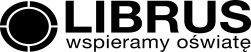 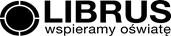 OŚWIADCZENIEZobowiązuję się do przestrzegania przepisów dotyczących bezpieczeństwa w czasie wycieczki.Kierownik wycieczki                                                  Opiekunowie wycieczki...............................................                                                               1. ............................................(imię i nazwisko oraz podpis)                                                 2. ..............................................                                                                                                3. ……………………………..                                                                                                4. ………………………………                                                                                                    (imiona i nazwiska oraz podpisy)Zatwierdzam………………………………..(data i podpis dyrektora szkoły/placówki)                                    Raport wygenerowany z aplikacji LIBRUS Synergia firmy LIBRUS - moduł Wycieczki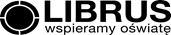 Do podstawowych obowiązków opiekuna należy:Sprawowanie opieki nad powierzonymi uczestnikami.Współdziałanie z kierownikiem w zakresie realizacji programu.Nadzór nad przestrzeganiem regulaminu przez uczestników ze szczególnym  uwzględnieniem zasad bezpieczeństwa.Nadzór nad wykonywaniem przez uczestników przydzielonych zadań.Wykonywanie innych zadań zaleconych przez kierownika.Przejęcie funkcji kierownika wycieczki lub imprezy w przypadku choroby, wypadku lub niedyspozycji kierownika wycieczki, w kolejności wskazanej w karcie wycieczki.Powyższe obowiązki przyjęłam/łem do wiadomości i zobowiązuję się do bezwzględnego ich przestrzegania.                                                                                                   …………………………..                                                                                                                  ( imię i nazwisko opiekuna wycieczki)Do podstawowych obowiązków kierownika wycieczki lub imprezy należy:Opracowanie programu wycieczki oraz wypełnienie karty wycieczki.Opracowanie regulaminu i zapoznanie z nim wszystkich uczestników.Zapewnienie warunków do pełnej realizacji programu i regulaminu wycieczki oraz sprawowanie nadzoru w tym zakresie.Zapoznanie uczestników z zasadami bezpieczeństwa oraz zapewnienie warunków do ich przestrzegania.Określenie zadań dla opiekuna w zakresie realizacji programu, zapewnienia opieki       i bezpieczeństwa uczestnikom wycieczki.Nadzór nad zaopatrzeniem uczestników w niezbędny, sprawny sprzęt, wyposażenie oraz apteczkę pierwszej pomocy.7.  Organizacja transportu, wyżywienia i noclegów dla uczestników.8.  Podział zadań wśród uczestników.9.  Dysponowanie środkami finansowymi przeznaczonymi na organizację wycieczki.     10. Podsumowanie, ocena i rozliczenie finansowe wycieczki po jej zakończeniu.    Powyższe obowiązki przyjęłam/łem do wiadomości i zobowiązuję się do bezwzględnego ich  przestrzegania.                                                                                                   …………………………..                                                                                                                  ( imię i nazwisko opiekuna wycieczki)Załącznik nr 14aKARTA WYJAZDU NA ZAWODY SPORTOWE / KONKURS*Rodzaj zawodów sportowych / konkursu*............................................................................................................................................................Miejsce organizacji zawodów sportowych / konkursu*............................................................................................................................................................Termin wyjazdu (dzień, godzina) .......................................................................................................Termin powrotu (dzień, godzina) .......................................................................................................Oddział (klasa, grupa) ............................................Liczba uczestników (zgodnie z listą uczestników) ................................ osób.Opiekun grupy (imię i nazwisko) ......................................................................................................Środek lokomocji ...............................................................................................................................OŚWIADCZENIEZobowiązuję się do przestrzegania przepisów dotyczących zasad bezpieczeństwa w trakciewyjazdu na zawody sportowe i konkursy dla dzieci i młodzieży.Opiekun/owie:1. ..........................................................................................                        (czytelny podpis opiekuna)2. ..........................................................................................                           (czytelny podpis opiekuna)3. ..........................................................................................                       (czytelny podpis opiekuna)                                                                         ZATWIERDZAM………….…………………………..                                                                                                 (Podpis Dyrektora Szkoły)Załącznik nr 15LISTA NR ….Uczestnicy wycieczki..............................................                                          Razem osób:…, w tym płci męskiej: ….                                                                                        żeńskiej: ….(kierownik wycieczki)Data …………..                                                              ………………………………………….                                                                                                    (dyrektor szkoły/placówki)                                    Raport wygenerowany z aplikacji LIBRUS Synergia firmy LIBRUS - moduł WycieczkiZałącznik nr 16REGULAMIN UCZESTNIKA WYCIECZKIWszyscy uczestnicy zobowiązani są do posłuszeństwa i wykonywania poleceń kierownika wycieczki oraz opiekunów.Zabrania się samowolnego oddalania się od grupy.Należy przestrzegać punktualnego stawiania się w miejscu zbiórki.Zachowywać się w sposób kulturalny i zdyscyplinowany ze względu na bezpieczeństwo.Wszelkie niedyspozycje trzeba zgłaszać opiekunowi. Zabrania się przyjmowania leków bez wiedzy opiekuna.Zabrania się spożywania wszelkich używek (alkohol, papierosy, narkotyki). W przypadku stwierdzenia posiadania ich lub spożycia, kierownik wycieczki jest zobowiązany do natychmiastowego powiadomienia rodziców.W miejscach noclegowych należy przestrzegać wewnętrznych regulaminów ośrodków wypoczynkowych (cisza nocna, porządek) i dostosować się do regulaminów obowiązujących w miejscach publicznych.Kąpiel w akwenach możliwa jest tylko za zgodą opiekuna i pod opieką ratownika.Każdy uczestnik wycieczki powinien być wyposażony w odpowiedni strój i ekwipunek       ( ekwipunek zależności od rodzaju wycieczki).Kulturalnie odnosić się do opiekunów, kolegów, koleżanek i innych osób.Uczestnicy potwierdzają własnoręcznym podpisem fakt zapoznania się z regulaminem i zobowiązują się przestrzegać zawartych w nim zasad.Podpisy uczniów potwierdzające zapoznanie się z regulaminemZałącznik nr 17ROZLICZENIE FINANSOWE WYCIECZKIRozliczenie finansowe wycieczki klasy……….do…………………………..w dniu ………....Dochody:Wpłaty uczniów:………………………………………………………………………...Inne źródła: ……………………………………………………………………………..Razem: ………………………………………………………………………………….Wydatki                       ………………………………………………………………………………………………………………………………………………………………………………………………………………………………………………………………………………………………………………………………………………………………………………………………………………………………………………………………………………………………………………………………………………………………………………………………………………………………………………                              Razem:………………………………………………..Koszt wycieczki na jednego uczestnika:………………………………………………………………………………………………………Pozostała kwota………… słownie: …………………………………………….zostaje przeznaczona na: ………………………………………………………………………………………………………………………………………………………………………………………………………………                                                                                                                   Organizator:                                                                                                      …………………………….                                                                                                                                               (podpis)Rozliczenie przyjął:Dratów dn. ……………………..                                                  …………………………….                                                                                                                       (podpis) Załącznik nr 18WNIOSEK RODZICÓW/ PRAWNYCH OPIEKUNÓWO PRZYJĘCIE DZIECKADO SZKOŁY PODSTAWOWEJ IM. JANA BRZECHWY W DRATOWIEw roku szkolnym …………………….* Prosimy o czytelne wypełnienie wniosku drukowanymi literamiZwracam się z prośbą o przyjęcie mojego dziecka ..............................................................................(imiona i nazwisko)urodzonego ......................... w ..........................     Pesel                      (data urodzenia)             (miejscowość)zameldowanego ul. ................................w ............................. kod pocztowy....................zamieszkałego ul. ..................................w ............................. kod pocztowy ......................do klasy …… Szkoły Podstawowej im. Jana Brzechwy w Dratowie w roku szkolnym ………Informuję, że szkołą rejonową mojego dziecka jest Szkoła Podstawowa Nr .............w ……………………, adres ………………………………………………………………Dane kontaktowe rodziców/opiekunówImię i nazwisko ......................................... tel. ………………………………..Imię i nazwisko ......................................... tel. ………………………………..Nazwa przedszkola/szkoły (oddziału klasy „O"), do którego uczęszczało dziecko w poprzednim roku szkolnym ………………………………, adres ……………………………………………Wyrażam zgodę na przetwarzanie danych osobowych zawartych we wniosku w systemach informatycznych wspomagających proces zarządzania oświatą, zgodnie z ustawą z dnia 29 sierpnia 1997 r. o ochronie danych osobowych (Dz. U. z 2002 r., Nr 101, póz. 926 z późn. zm.) Dane osobowe podlegają ochronie zgodnie z obowiązującymi przepisami i z zachowaniem należytej staranności.Dratów, dnia ................                                                       ……………………………………..                                                                                  Podpisy rodzica/prawnego opiekunaZałącznik nr 19WNIOSEK RODZICÓW/ PRAWNYCH OPIEKUNÓWO WYPISANIE DZIECKA ZE SZKOŁY PODSTAWOWEJ IM. JANA BRZECHWY W DRATOWIE* Prosimy o czytelne wypełnienie wniosku drukowanymi literami…………………………………….., dnia ……………………(miejscowość)                            (data)………………………………………………..(imię nazwisko osoby wnioskującej,adres zamieszkania, telefon kontaktowy)………………………………………………..………………………………………………..………………………………………………..Dyrektor Szkoły Podstawowej im. Jana Brzechwy w DratowieOświadczam, że syn / córka ................................................................................................................(imiona i nazwisko)ur. ................................ w ............................................     Pesel            (data urodzenia)                          (miejscowość)nie będzie uczęszczał/a do Szkoły Podstawowej im. Jana Brzechwy w Dratowie.Obowiązek szkolny będzie realizował/a w Szkole Podstawowej Nr………… w ………………………. ………………………………………………………………………………………………………                                                                                        (adres szkoły)od dnia ………………….Powód wypisania ze szkoły …………………………………………………………………………...……………………………………………………………………………………………………….Nr dowodu osobistego osoby wypisującej dziecko: ……………………………………………………                                                                                                          ……….....................................                                                                                                                                                   Podpisy rodzica/prawnego opiekunaZałącznik nr 20WZÓR OŚWIADCZENIA                                                                                                       Dratów, dnia.......................OŚWIADCZENIEOświadczam, że syn/córka........................................................................... urodzony/na.......................................w...................................od dnia .........................  przebywać będzie poza granicami kraju.
Zobowiązuję się, do corocznego (do 10 września) przekazywania w formie pisemnej (e-mail – skan w formie pliku pdf) informacji o realizacji obowiązku szkolnego, przesyłając dokument z pieczątką szkoły i dyrektora szkoły, do której poza granicami kraju dziecko uczęszcza. Dokument powinien być sporządzony w języku polskim lub powinno być załączone do niego tłumaczenie, sporządzone przez tłumacza przysięgłego.Nr kontaktowy...............................................................................
(podpis rodzica/ opiekuna)Załącznik nr 21OGÓLNE ZASADY POSTĘPOWANIA PRZY UDZIELANIUPIERWSZEJ POMOCY  POSZKODOWANYM W WYPADKACH-Należy pamiętać, że udzielenie pierwszej pomocy poszkodowanym w wypadkach jest prawnym obowiązkiem każdego obywatela (art. 162 Kodeksu karnego).-Zachować spokój, zadbaj o bezpieczeństwo własne i poszkodowanego.-W razie realnego zagrożenia usuń poszkodowanego z rejonu przebywania.-Udziel pierwszej pomocy w miarę swoich wiadomości i umiejętności.-Jeśli stwierdzisz, że sam nie potrafisz udzielić pierwszej pomocy, zorganizuj ją zawiadamiając pielęgniarkę szkolną lub bezpośrednio placówkę służby zdrowia.-Poszkodowanemu zapewnij spokój, odsuń z otoczenia zbędne osoby, zapewnij poszkodowanemu komfort termiczny.-Nie lekceważ nawet drobnych skaleczeń, każde skaleczenie należy prawidłowo zaopatrzyć.-W przypadkach objawów NZK - braku oddechu, braku pracy serca, lub w przypadku krwotoku, zatrucia, porażenia prądem i innych poważnych urazów -bezwzględnie wezwać lekarza (pogotowie ratunkowe).-Do chwili przybycia lekarza nie przerywać rozpoczętych czynności ratunkowych.-Poszkodowanego z krwotokiem wolno tylko przenosić lub przewozić.-Poszkodowanemu z utratą świadomości nie wolno podawać leków w postaci płynnej ani stałej (tabletki).-W przypadku podejrzeń uszkodzenia kręgosłupa, nie wolno bez koniecznej przyczyny zmieniać pozycji poszkodowanego.-Nie pozostawiać poszkodowanego bez opieki.Załącznik nr 22PROTOKÓŁ POWYPADKOWY1. Zespół powypadkowy w składzie:……..…….…………………………….             (Imię i nazwisko, stanowisko)……..…….…………………………….             (Imię i nazwisko, stanowisko)dokonał w dniach …………….. ustaleń dotyczących okoliczności przyczyn wypadku, jakiemu w dniu …………………  o godz. ……..  uległ(a)………………………………………………………………………………….                                                (imię i nazwisko)Z klasy …..szkoły/placówki ……………………………………………………………..	                             (nazwa i adres szkoły lub placówki)urodzony(a)	…………………………………………………………………zamieszkały(a)……………………………………………………………………                                                          (adres)2. Rodzaj wypadku (śmiertelny, zbiorowy, ciężki)	……………………………………………………………………………………………………………………………………………………..3. Rodzaj urazu i jego opis ………………………………………………………………………………………………………………………………………………………………………………………………………………………………………………………………………………………………………………………………………………………………………………………………………………………………………………………………………………………………………………………………………………………………………………………………………………………………………………*Udzielona pomoc………………………………………………………………………………………………………………………………………………………………………………………………………………………………………………………………………………………………………………………………………………………………………………………………………………………………………………………………………………………………………………………………………………………………………………………………………………………………………………*Miejsce wypadku………………………………………………………………………………………………………………………………………………………………………………………………………………………………………………………………………………………………………………………………………………………………………………………………………………………………*Rodzaj zajęć:………………………………………………………………………………………………………*Opis wypadku z podaniem jego przyczyny………………………………………………………………………………………………………………………………………………………………………………………………………………………………………………………………………………………………………………………………………………………………………………………………………………………………4. Imię i nazwisko osoby sprawującej nadzór nad poszkodowanym w chwili wypadku………………………………………………………………………………………………………5. Czy osoba sprawująca bezpośrednią pieczę nad poszkodowanym była obecna w chwili wypadku w miejscu, w którym zdarzył się wypadek (jeżeli nie - podać, z jakiej przyczyny)………………………………………………………………………………………………………………………………………………………………………………………………………………………………………………………………………………………………………………………6. Świadkowie wypadku:……………………………..…….……………..             (Imię i nazwisko, miejsce zamieszkania)……..…………………………….…………….             (Imię i nazwisko, miejsce zamieszkania)7. Środki zapobiegawcze………………………………………………………………………………………………………………………………………………………………………………………………………………………………………………………………………………………………………………………8. Poszkodowanego, jego rodziców (prawnych opiekunów) pouczono o możliwości, sposobie i terminie złożenia zastrzeżenia.     Podpis pouczonych:……………………………….          data………………………….……………………………….	data ………………………….9. Wykaz załączników do protokołu, w tym ewentualnych zastrzeżeń, jeżeli złożono je na piśmie:      1) ……………………………………………………………………………………………….      2)………………………………………………………………………………………………..10. Data podpisania protokołu: …………………………………..11. Podpisy członków zespołu:        1)……………………………………………………………. 	        2)…………………………………………………………….	 Podpis dyrektora oraz pieczęć szkoły lub placówki …………………………………………………………………….12. Potwierdzenie przez osoby uprawnione:1)zaznajomienia się z protokołem i innymi materiałami postępowania powypadkowego : …………………………………………………………………..……………….2)złożenie zastrzeżeń na piśmie: ……………………………..…………………………………………………….3)otrzymania protokołu: ……………………………………….…………………………………………..	Tryb wprowadzeniaStanowisko służbowe, Imię i nazwiskoDataOpracowałZespół ds. bezpieczeństwa03.11.2010ZaopiniowałZespoły przedmiotowe06.11.2010ZatwierdziłRada Pedagogiczna08.11.2010Ewaluacja Zespół ds. bezpieczeństwa29.09.2013Ewaluacja Zespół ds. bezpieczeństwa 09.10.2015Ewaluacja Zespół ds. bezpieczeństwa31.10.2017Ewaluacja Zespół ds. bezpieczeństwa07.09.2018Ewaluacja Zespół ds. bezpieczeństwa 30.10.2019Ewaluacja Zespół ds. bezpieczeństwa30.09.2020Ewaluacja Zespół ds. bezpieczeństwa24.09.2021EwaluacjaZespół ds. bezpieczeństwa23.09.2022EwaluacjaZespół ds. bezpieczeństwa16.05.2023Ewaluacja Zespół ds. bezpieczeństwa01.10.2023Podpis i pieczęć DyrektoraAdres zamieszkania dzieckaTelefony kontaktoweMatkaOjciec Imiona i nazwiska rodziców/opiekunów prawnych dzieckaMiejsce pracy matkiNazwa i adres zakładu pracy Numer telefonuMiejsce pracy ojcaNazwa i adres zakładu pracy Numer telefonuDane o zdrowiu dziecka (choroba, przyjmowane leki, itp.)Data, godzinawyjazdu oraz powrotuDługość trasy (w kilometrach)Miejscowośćdocelowa i trasa powrotnaSzczegółowy program wycieczki od wyjazdu do powrotuAdres miejsca noclegowegoi żywieniowego oraz przystanki i miejsca żywieniaL.p.Nazwisko i imięData ur.PeselNr telefonu dorodzica / rodzicówL.p.Nazwisko i imię uczniaPodpis ucznia1.2.3.4.5.6.7.8.9.10.11.12.13.14.15.16.17.18.19.20.21.22.23.24.25.26.27.28.29.30.